Перейти на сайт с картинкой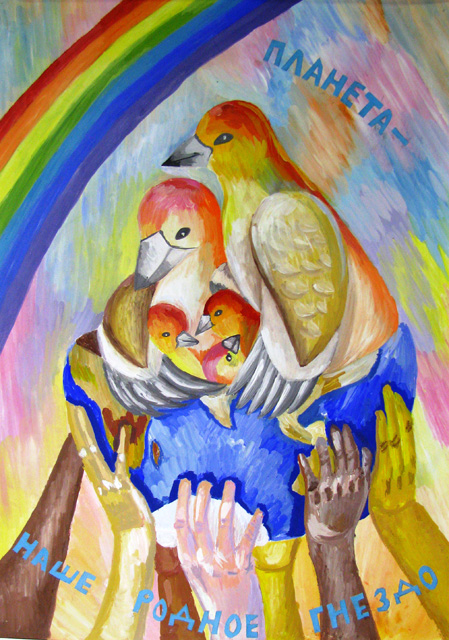 Перейти на сайт с картинкойПрограмма "Умелые ручки". "приобщение детей к художественному и ручному труду и развитие творческих способностей детей" Татьянина Анна Муратовна воспитатель“Истоки творческих способностей и дарования детей на кончиках их пальцев. От пальцев, образно говоря, идут тончайшие ручейки,которые питают источник творческой мысли. Чем больше уверенности и изобретательности в движениях детской руки, тем тоньше взаимодействие с орудием труда, чем сложнее движение, необходимое для этого взаимодействия,тем глубже входит взаимодействие руки с природой, с общественным трудом в духовную жизнь ребенка. Другими словами: чем больше мастерства в детской руке, тем умнее ребенок”.(В.А.Сухомлинский) ПОЯСНИТЕЛЬНАЯ ЗАПИСКААктуальность. Проблема развития детского творчества в настоящее время является одной из наиболее актуальных проблем, ведь речь идет о важнейшем условии формирования индивидуального своеобразия личности уже на первых этапах ее становления. Конструирование и ручной труд, так же как игра и рисование, особые формы собственно детской деятельности. Интерес к ним у детей существенно зависит от того,насколько условия и организация труда позволяют удовлетворить основные потребности ребенка данного возраста, а именно:желание практически действовать с предметами, которое уже не удовлетворяется простым манипулированием с ними, как это было раньше, а предполагает получение определенного осмысленного результата;желание чувствовать себя способным сделать нечто такое, что можно использовать и что способно вызвать одобрение окружающих.Развивать творчество детей можно по-разному, в том числе работа с подручными материалами, которая включает в себя различные виды создания образов предметов из ткани,природного и бросового материалов. В процессе работы с этими материалами дети познают свойства, возможности их преобразования и использование их в различных композициях. В процессе создания поделок у детей закрепляются знания эталонов формы и цвета, формируются четкие и достаточно полные представления о предметах и явлениях окружающей жизни. Эти знания и представления прочны потому, что, как писал Н.Д. Бартрам: “Вещь, сделанная самим ребенком, соединена с ним живым нервом, и все, что передается его психике по этому пути, будет неизмеримо живее, интенсивнее, глубже и прочнее того, что пойдет по чужому, фабричному и часто очень бездарному измышлению, каким является большинство наглядных учебных пособий”.Дети учатся сравнивать различные материалы между собой, находить общее и различия,создавать поделки одних и тех же предметов из бумаги, ткани, листьев, коробок, бутылок и т.д.Создание поделок доставляет детям огромное наслаждение, когда они удаются и великое огорчение, если образ не получился. В то же время воспитывается у ребенка стремление добиваться положительного результата. Необходимо заметить тот факт, что дети бережно обращаются с игрушками, выполненными своими руками, не ломают их, не позволяют другим испортить поделку.Разработанная программа является приложением к разделу “Художественный и ручной труд” .Новизной и отличительной особенностью программы “Приобщение детей к художественному и ручному труду и развитие творческих способностей детей” является развитие у детей творческого и исследовательского характеров,пространственных представлений, некоторых физических закономерностей, познание свойств различных материалов, овладение разнообразными способами практических действий, приобретение ручной умелости и появление созидательного отношения к окружающему.Необходимость в создании данной программы существует, так как она рассматривается как многосторонний процесс,связанный с развитием у детей творческих способностей, фантазии, мелкой моторики рук,внимания, логического мышления и усидчивости.Цель программы.Развивать познавательные,конструктивные, творческие и художественные способности в процессе создания образов,используя различные материалы и техники.Задачи программы.Обучение детей различным приемам преобразования бумаги, ткани, природного и бросового материалов.Развитие воображения, умения видеть необычное в обычных предметах, развитие художественно-творческих способностей и творчества детей.Изготовление детьми атрибутов для сюжетно-ролевых и дидактических игр, игр-драматизаций, использование детских поделок для оформления интерьера дошкольного учреждения.Изготовление поделок вместе с родителями.Воспитание трудолюбия, аккуратности, желание доводить начатое дело до конца.Направления работы.Развитие творческих способностейХудожественно-эстетическое развитиеПознавательное развитиеОсновной формой работы являются занятия подгруппами один раз в неделю. В год проводится в средней группе 28 занятий, в старшей группе 30 занятий, в подготовительной группе - 38занятий. Индивидуальная работа предполагается в свободное от занятий и вечернее время,направленное на решение конкретных задач.Содержание работы.Начиная работу по обучению детей созданию поделок из различных материалов,основное внимание следует обратить на освоение детьми основных приемов. Но это не значит, что необходимо исключить творческие задания. Часто обучение техническим приемам идет параллельно с развитием творчества детей.Целесообразно перед обучением детей работе с природным и бросовым материалом: тканью и бумагой провести занятия по знакомству со свойствами этих материалов. При обучении различным способам преобразования материалов наиболее значительное место среди используемых методов и приемов будет занимать процесс изготовления поделки. На первых занятиях идет полный показ с подробным объяснением своих действий. По мере приобретения детьми необходимого опыта, ребят все чаще следует привлекать к показу. При ознакомлении дошкольников с различными (материалами)техниками можно использовать и поэтапный показ.Деятельность детей по преобразованию разных материалов сама по себе интересна дня них, и вместе с тем, способствует формированию комбинаторных умений и творчества. А использование на занятиях художественной литературы и сюрпризных моментов делают ее еще более увлекательной, и помогает преодолевать возникающие трудности. Широкое использование игровых приемов влияет положительно на эмоции детей, которые в свою очередь оказывают влияние на развитие творчества дошкольников. Использование тематического принципа построения занятий позволяет варьировать их в зависимости от умений и навыков детей,добиваться более значительного результата.Такие циклы очень мобильны, ими легко пользоваться.Тематические циклы дают возможность создавать с детьми из разных материалов общие композиции, позволяющие использовать их в оформлении группы, дошкольного учреждения, дает возможность объединить детей в группы для коллективных работ. Коллективная форма проведения занятий помогает создавать интересные многоплановые и красочные композиции, положительно влияет на нравственно-эстетическое развитие ребенка,способствует умению согласовывать свои желания с желаниями других детей, помогать друг другу в сложных ситуациях. Формы объединения используются различные: парами, небольшими группами, всей группой, каждый отдельно для соединения в общую композицию.Количество занятий, входящих в любой из тематических циклов, не может быть четко фиксировано, оно во многом зависит от того,делается работа всей группой или же делается детьми одной возрастной группы. Использование тематических блоков позволяет переводить занятия из одной темы в другую, заменять одно задание другим, не меняя при этом основной цели –развитие художественно-творческих способностей детей во время работы с различными материалами.При проведении анализа работы использовать различные игровые упражнения и дидактические игры. Во время их проведения в занимательной форме дошкольники учатся находить достоинства и недостатки своих работ и поделок других детей. Принципы построения педагогического процесса.1. От простого к сложному.2. Системность работ.3. Принцип тематических циклов.4. Индивидуального подхода.Методы и приемы обучения.1. Наглядные (показ педагога, пример, помощь).2. Словесные (объяснение, описание, поощрение,убеждение, использование скороговорок, пословиц и поговорок).3. Практические (самостоятельное и совместное выполнение поделки).Этапы работы.Весь образовательный цикл делится на 3 этапа.1 этап - знакомство со свойствами материалов. 2 этап- обучение приемам изготовления.3 этап- изготовление поделок.Работа с педагогамипредусматривает: беседы, консультации и советы по изготовлению той или иной поделки, семинары практикумы.Работа с родителями предполагает:папки раскладушки, информационные стенды,индивидуальные консультации, мастер - классы,анкетирование, родительские встречи, семинары -практикумы.Ожидаемый результат.Средняя группа.Познакомятся с различными материалами и их свойствами.Освоят навыки работы с ножницами и клеем.Научатся некоторым приемам преобразования материалов.Научатся видеть необычное в обычных предметахРазовьют мелкую моторику рук.Старшая группаОвладеют различными приемами преобразования материалов.Освоят обобщенные способы работы.Разовьют познавательные, конструктивные способности.Разовьют интерес к результату и качеству поделки.Подготовительная группа Разовьется поисковая деятельность.Освоят умение анализировать поделку.Сформируется положительное отношение к труду.Разовьются конструктивные, познавательные, творческие и художественные способности.Подготовится рука к письму.Формы подведения итогов реализации данной программы являются: выставки, открытые мероприятия, участие в смотрах, конкурсах детского сада, поселка, района, округа.Предложенная программа является вариативной, то есть при возникновении необходимости допускается корректировка содержания и форм занятий, времени прохождения материала.Содержание деятельности воспитателя в рамках программы по развитию творческих способностей детейРабота с детьми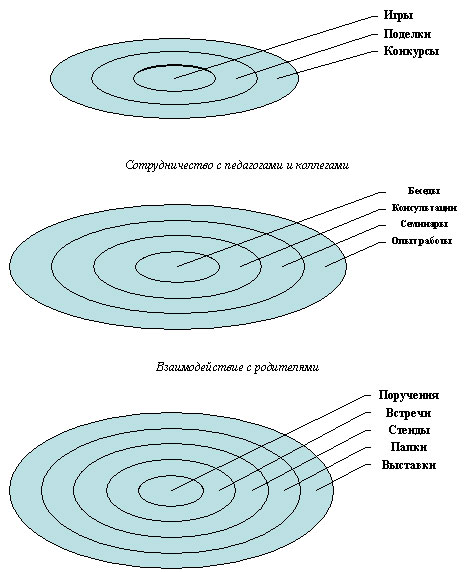 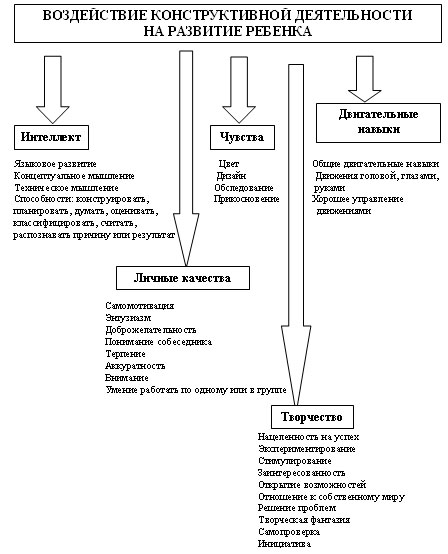 Формы работы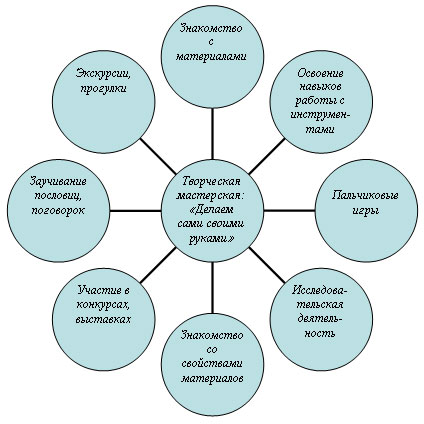 Муниципальное дошкольное образовательное учреждение «Детский сад  № 13 п. Владимирский»УТВЕРЖДЕНОЗаведующая МДОУ д/с № 13 п.Владимирский______________М.В. ГавриловаРешение педагогического советаот 14 сентября 2011 г.Учебный планПерспективное планирование работы с детьми средней группыПерспективное планирование работы с детьми старшей группыПерспективное планирование работы с детьми подготовительной группыКритерии качества освоения ребенком художественного и ручного трудаИмеет представление о материале, из которого сделана поделка.Владеет приемами работы с различными материалами.Самостоятельно определяет последовательность выполнения работы.Умеет самостоятельно провести анализ поделки.Использует свои конструктивные решения в процессе работы.Учитывает яркость, оригинальность при выполнении поделки.Выполняет работу по замыслу.Умеет выбирать материал, соответствующий данной конструкции и способы скрепления, соединения деталей.Показывает уровень воображения и фантазии.Использует в работе разные способы ручного труда.Диагностика по ручному труду
(средняя группа)Сформирован - 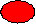 На стадии формирования - 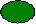 Не сформирован - 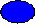 Диагностика по ручному труду
(старшая группа)Сформирован - На стадии формирования - Не сформирован – Диагностика по ручному труду
(подготовительная группа)Сформирован – На стадии формирования - Не сформирован – Педагогическое обследование детей по художественному и ручному труду
(средняя группа)Педагогическое обследование детей по художественному и ручному труду
(старшая группа)Педагогическое обследование детей по художественному и ручному труду
(подготовительная к школе группа)Методическое обеспечениеПословицы и поговоркиСемь раз отмерь, один раз отрежь.Каков мастер, такова и работа.Умелые руки работы не боятся.В хорошей артели всяк при деле.Сперва думай, потом делай.Труд – дело чести, будь всегда на первом месте.Сломать легко, сделать трудно.Есть терпение будет и умение.Кто первый в труде, тому слава везде.Кто работы не боится, у того она и спорится.Кто в труде впереди, у того орден на груди.Маленькое дело лучше большого безделья.Мало хотеть надо уметь.Была бы охота, заладится всякая работа.Человек от лени болеет, а от труда здоровеет.С умом больше сделаешь, чем одной силой.Глаза страшатся, а руки делают.Труд все побеждает.Не сиди сложа руки, не будет и скуки.От желания к исполнению приложи умение.Наскоро сделать – переделывать.Делал наспех, сделал на смех.Голова научит, а руки сделают.Неумелой швее и иголка с ниткой мешает.Всякому молодцу ремесло к лицу.Работа хвалит мастера.Над чем постараешься, тому и порадуешься.Каждое дело любовью освещается.С мастерством люди не родятся, но добытым мастерством гордятся.Где не возьмешь топором, там возьмешь смекалкой.Веселись, играй, да дело знай.Глаза облюбовали, а руки сделали.Кто на все руки, у того нет скуки.Кто любит трудиться, тому без дела не сидится.Тот труда не боится, кто умеет трудиться.Без волненья, без заботы не ищи радости от работы.Хором бригадир, хороша и работа.Хорошему работнику мало уменья, нужна привычка.Воля и труд дивные всходы дают.Говорить легко, а делать трудно.Дерево смотрят в плодах, а человека в делах.Ленивые руки не родня умной голове.Нерадивый дважды дело делает.Честный труд – наше богатство.Не говори что делал, а говори что сделал.Кто мало говорит, тот больше делает.Трудолюбивый за что не возьмется – все заблестит.Труд человека кормит, а лень – портит.Хорошая работа два века живет.Тяжело тому жить, кто от работы бежит.Делай хорошо, а плохо и само получится.Сам молчун, а руки громкие.Не стыдись не знать, стыдись не научиться.Встречают по одежке, провожают по уму.Без топора не плотник, без иглы не портной.Кому работа в тягость, тот не знает радость.Каков человек, таков и инструмент.От безделья дурь наживается, а в труде воля закаляется.Поспешишь – людей насмешишь.От скуки бери дело в руки.Пальчиковые игрыБуквыБуквы из мозаики нравятся и заиньке,И ежу, и мишке – вот они, детишки.СловоБуква “К” съедобная, из печенья сдобного. Буква “У” из желудей, что в шкатулочке моей.Буква “3” готова из семян фруктовых. “Я” из пуговок сложили, слово “Кузя”получили. Кузя - милый наш щенок, приглашает на урок.Сказки оживаютКусочки пластилина катает наша Зина:Шарики, колбаски, и оживают сказки.Пальчики стараются, лепят, развиваются.Все из пластилинаИз пластилина овощи, из пластилина буквы.Смогу слепить без помощи я даже торт для куклы.Бумажный домСтроим дом многоэтажный из кубов и пирамид.Не кирпичный дом, бумажный. Но отлично он стоит.СнежинкаЯ в руках листок держу, вчетверо его сложу,Отогну еще разок, получился уголок.Режу ровно, не спеша, как снежинка хороша!КоврикКоврик плету из полосок бумажных.Видела коврик такой я однажды.Яркими красками коврик горит, Можно подружке его подарить.ТеатрКукол рисую, потом вырезаю.С ними в театр интересно играю.Нравится маме театр бумажный.Ловкие руки – как это важно!КарандашКарандаш в руках катаю, между пальчиков верчу.Непременно каждый пальчик быть послушным научу.ОрехиНаучился два ореха между пальцами держать.Это в школе мне поможет буквы ровные писать.Бусинки – горошкиПокатаю я в руках бусинки, горошки.Станьте ловкими скорей, пальчики, ладошки.Катя – мастерицаЕсли Катя в лес пойдет, разных шишек наберет.А потом полдня сидит, терпеливо мастерит:Зайчиков и мишек, все из разных шишек.БусыЗайка желуди собрал, их на нитку нанизал.Очень маме угодил, - он ей бусы подарил.РоботРобот маму удивил: робот по столу ходил,А затем пустился в пляс, спрыгнув прямо на палас.Удачный корабликСкорлупка ореха, из палочки – мачта.Плыви, мой кораблик, ты сделан удачно.Золотой коврикЛистья осенью сушила, как хорош подарок мой!В день рождения вручила маме коврик золотой.МухаМуха не летящая, муха не жужжащая,Сделана из желудей. Ты не настоящая.ЖирафЖирафы в Африке живут, жирафы в Африке жуют.А у меня жираф из палочек – из палочек, из выручалочек.СилачПалочки я разбросаю, снова в руку их возьму,Быстро силу набираю, скоро гирю подниму.ЖуравльСемечек белых от тыквы взяла, птица похожа, да только бела.Краску беру и журавль – настоящий.Встретит он братьев, к нам с юга летящих.ОсликОслик отличный вышел из пробок.только характером ослик мой робок:Тигра боится, от волка бежит,И по – ослиному громко кричит.ЗагадкиОдноглазая старушка узоры вышивает (иголка).Всех на свете обшивает, что сошьет – не надевает (иголка).Сама коротка, а хвост длинен (нитка с иголкой).Ныряла, ныряла, да хвост потеряла (нитка с иголкой).Маленького роста я тонкая и острая. Носом путь себе ищу, за собою хвост тащу (нитка с иголкой).Я пушистый, мягкий, круглый, есть и хвост, но я - не кот, часто прыгаю упруго, покачусь – и под комод (клубок ниток).Маленько, кругленько, а за хвост не поднять (клубок ниток). На пальце одном ведерко вверх дном (наперсток).Железный жучок, на хвостике червячок (булавка).Кланяется, кланяется, придет домой – растянется (топор).Зубастый зверек грызет со свистом дубок (пила).Толстый тонкого побьет, тонкий что-нибудь прибьет (молоток и гвоздь).Два кольца, два конца, а посередине гвоздик (ножницы).Без головы, а в шляпе, одна нога, и та без сапога (гвоздь).Грамоты не знаю, а весь век пишу (карандаш).Деревянная река, деревянный катерок, а над катером струится деревянный дымок (рубанок).По деревянной речке плывет кораблик новый, свивается в колечки дымок его сосновый (рубанок).Материал для работы с детьмиБумага (писчая, цветная, папиросная, гофрированная, самоклеющая, оберточная, обои).Картон (однослойный и многослойный).Береста.Природный материал (шишки, желуди, ракушки, листья, ветки, солома).Фломастеры, маркеры, карандаши.Деревянные палочки, досочки.Бутылочки от: шампуня, крема, витамин, минеральной воды, соков.Коробки от: конфет, зубной пасты, духов, кремов.Нитки (простые, шерстяные, капроновые).Леска.Пуговицы.Резина.Скотч.Ткань.Спичечные коробки.Веревочки разной толщины.Пробки от бутылок.Пластмассовые баночки.Проволока.Цветной бисер.Упаковки от: тортов, киндер – сюрпризов.Скорлупа от: грецких, кедровых орехов, фисташек.Семечки. Крупа.Кости рыб.Вата.Пух. Перья.Обертки от конфет и шоколада.Цветные иллюстрации.Клей. Пластилин.Инструменты для работыНожницы.Рулетка.Сантиметр.Линейка.Шило, игла.Пилка.Наждачная бумага.Канцелярский нож.Маркер.Дырокол.Правила техники безопасности при работе с различными материала и инструментами Работай за своим рабочим местом.Прежде чем начать работу, приготовь рабочее место правильно.Во время работы держи рабочее место в порядке: откуда взял инструмент, туда и положи его после выполненных действий.Нельзя брать в рот мелкие детали.При работе с клеем будь аккуратен, при попадании клея на руки и лицо промой их водой.При работе с ножницами, держи их параллельно столу.Передавай ножницы только в закрытом виде кольцами вперед.Когда режешь, держи ножницы концами от себя.При работе не держи ножницы концами вверх.При вырезании детали поворачивай бумагу.Не оставляй ножницы в раскрытом виде.Не работай ножницами с ослабленным креплением.Береги инструменты, экономь материалы.Закончил работу – убери рабочее место быстро и аккуратно.Учебно-методическое обеспечениеМагнитофон.Фотоаппарат.Кассеты и диски с записями классической и русской народной музыки.Атрибуты для игр.Видеокассеты и диски с познавательной информацией.Фотоальбомы.Книги.Наборы открыток.Коллекции.Художественная литература.Рабочие тетради по художественному труду: “Тайны бумажного листа”, Н.Р. Макарова, “Ситцевый лоскуток”, Ю. Дорожин, “Я все умею делать сам”, Т. Геронимус.Учебно-наглядное пособие по ручному труду для детей дошкольного возраста “Школа волшебников”, С.И. Мусиенко.Дидактический альбом для занятий по ручному труду с детьми старшего возраста “Сделаю сам” Т.Н. Доронова, С.И. Мусиенко.Учебное пособие для подготовки детей к школе “Конструирование”, В.И. Романина.Альбом самоделок “Мастерицам” Т. Грачева.“Путешествие в антресолию, или чудесное превращение перчаток в…”, серия “Самоделки”, Т. Баева.Список литературы1. Андреева Р.П., “Расписные самоделки”, Издательский дом “Литера”, Санкт -Петербург, 2000 г.;2. Брыкина Е.К. “Творчество детей с различными материалами”, Педагогическое общество России, М:2002г.;3. Гомозова Ю.Б. “Калейдоскоп чудесных ремесел”, “Академия развития”, Ярославль, 1999 г.;4. Гульянц З.К., Базик И.Л. “Что можно сделать из природного материала, М:“Просвещение”, 1991 г.;5. Гершензон М.А. “Головоломки профессора Головоломки”, М: “Детская литература”; 6. Гульянц З.К. “Учите детей мастерить”, М: “Просвещение”, 1979 г.; 7. Гусакова М.А. “Подарки и игрушки своими руками” (для занятий с детьми старшего дошкольного и младшего школьного возраста). – М:ТЦ “Сфера”, 2000. – 112 с. (Серия “Вместе с детьми”.)8. Демина И.П. “Подарки из природных материалов”, Смоленск “Русич”, 2001 г.; 9. “Делаем сами” - ежемесячный журнал; 10. “Дошкольное воспитание” - журнал1995-1999, 2000-2005, 2006-2008 гг.; 11. Кошелев В.М. “Художественный и ручной труд в детском саду”, М: “Просвещение”,2002 г.; 12. Корчинова О.В.“Декоративно-прикладное творчество в детских дошкольных учреждениях”, Серия “Мир вашего ребенка”. Ростов н/Д: Феникс, 2002. – 320 с.13. Куцакова Л.В. “Конструирование и ручной труд в детском саду”, М: “Просвещение”,1990 г.; 14. Литвиненко В.М., Аксенов М.В.“Игрушки из ничего”, Издательство “Кристалл”,Санкт - Петербург, 1999 г.; 15. “Мастерская” - подшивка из газеты“Труд”; 16. Машинистов В.Г., Романина В.И.“Дидактический материал по трудовому обучению”, М: “Просвещение”, 1991 г.; 17. Нагибина М.И. “Чудеса из ткани своими руками”. Популярное пособие для родителей и педагогов. – Ярославль: “Академия развития”, 1998. – 208 с., ил. – (Серия: “Вместе учимся мастерить”).18. Нагибина М.И. “Плетение для детворы из ниток, прутьев и коры. Популярное пособие для родителей и педагогов. – Ярославль: “Академия развития”, 1997. – 224 с., ил. – (Серия: “Вместе учимся мастерить”).19. “Очумелые ручки” - телепередача“Пока все дома”; 20. “Субботник” - субботняя телепередача; 21. Тарабарина Т.И. “Оригами и развитие ребенка”, “Академия развития”, Ярославль, 1996 г. ПРИЛОЖЕНИЕ К ПРОГРАММЕРАБОТА С ДЕТЬМИЗанятие - беседа для детей“Ознакомление со свойствами бумаги”Цель: помочь детям с помощью разнообразных приемов определить свойства бумаги: бумага бывает белая, красная, синяя и всяких других цветов, гладкая и шероховатая,тонкая и толстая; бумага шуршит, легко мнется,смятую бумагу трудно распрямить; бумага легко рвется и расползается в воде, она непрочная.Ход занятия – беседыДети сидят за столами. Перед каждым из них по 4 полоски бумаги: 3 белых полоски(папиросная бумага, глянцевая, чертежная), 1 - из цветной бумаги (у детей, сидящих за одним столом,полоски должны быть разного цвета). “Сегодня мы с вами,- говорит педагог -будем рассматривать бумагу. Что будем делать?Посмотрите, что лежит перед каждым из вас”.Выслушивает ответы детей: бумага, кусочки бумаги,полоски, ленточки из бумаги; продолжает: “Про них можно сказать и по-другому: бумажные полоски.Какие полоски? Скажите, какого цвета бумажные полоски. (“Белые, серые, есть красные, синие, есть желтые ... ”) Можно сказать, что бумага бывает разных цветов,- уточняет педагог.- Как я сказала про бумагу? Она бывает ... ? (“Разных цветов”.)Потрогайте, погладьте бумагу и скажите, какая она”. Выслушивает ответы, обобщает: “Есть гладкая бумага. Попадается шероховатая,поднимите полоску, которую вы считаете самой гладкой. Теперь определите толщину полосок. Что вы заметили? (“Одни полоски - из тонкой бумаги,другие - из толстой, а одна – из очень тонкой бумаги”.) Попробуйте смять бумагу. Что вы слышите? (“Шуршит”.) А что еще вы заметили? (“Мнется”.) Вся бумага мнется: и тонкая, и толстая,и гладкая. Мнется и белая бумага, и цветная”, -объясняет воспитатель. Затем она предлагает распрямить смятую бумагу, спрашивает, стала ли она такой же красивой, как была, делает вывод:“Нет, бумага не распрямилась, не разгладилась.Итак, бумага легко мнется и что? (“Не распрямляется, не разглаживается”.) А сейчас оторвите по кусочку от полосок. Что вы заметили? (“Очень легко оторвать кусок от любой полоски”.) Послушайте, как я скажу про бумагу:бумага легко рвется. Она непрочная. Как я сказала про бумагу, какая она? Почему мы говорим, что бумага непрочная?” Дети садятся лицом к воспитателю. Она говорит: “Перед вами стоит таз. Таз с водой.Возьмите любую бумажную полоску и погрузите -опустите ее в воду, затем возвращайтесь за столы. Смотрите, кукла Наташа пришла. Добрый день, Наташа! Мы тебе нужны?” Кукла, поглядывая на детей, что-то шепчет воспитателю. Та поясняет детям: “Наташа хочет загадать вам загадку. Она принесла два платья.Одно из них можно стирать, а другое стирать нельзя. Угадайте, которое платье можно стирать и почему, а которое не следует стирать”.Выслушивает ответы детей, обобщает: “Красное платье из бумаги, поэтому его нельзя стирать. Оно порвется. И не просто порвется, а, … Впрочем,посмотрите сами, что бывает с бумагой, если поместить ее в воду”. Воспитатель достает и выкладывает на поднос мокрую бумагу; приглашает детей (лучше подгруппами) взглянуть, потрогать, отжать бумагу;выслушивает замечания детей, обобщает их: бумага в воде расползлась. После того как вторая подгруппа рассмотрит намокшую бумагу и вернется на стулья, педагог подводит итог наблюдаемому на занятии, вычленяя особенности бумаги (см. цель занятия). Занятие - беседа для детей“Ознакомление со свойствами ткани”Цель: помочь детям с помощью разнообразных действий определить особенности ткани (ткань бывает белая, красная, в цветочек,клетчатая, в полоску и т. д.; тонкая и толстая;гладкая и не гладкая). Одну ткань легко смять,другая не мнется совсем. Ткань труднее рвать, чем бумагу. Ткань намокает, но не расползается в воде.Ткань прочная. Обогатить и уточнить словарь детей. Ход занятия - беседыДети сидят за столами. Перед каждым из них лежат по три лоскута разной ткани: шерсти,ситца или сатина, шелка. Два лоскута из однотонной ткани (плотная шерсть и, например,сатин), один - из пестрой. У детей, сидящих за одним столом, должны быть разные лоскуты.“Сегодня, - говорит воспитатель, - мы будем рассматривать ткань. Перед каждым из вас лежат кусочки, а можно сказать - лоскутки (как можно сказать?) разной ткани. Посмотрите на них.Давайте выясним, что можно сказать про ваши лоскутки, если не трогать их руками, а просто посмотреть на них”. Выслушивает ответы, обобщает их: “Правильно. Можно рассказать, какая ткань по цвету. У кого какая? Есть ткань синяя. Есть красная. Эта цветочками. У Оли горошками. Дима говорит, что на его лоскутке есть и красное, и белое, и черное.Видите, какая разная ткань по цвету. Найдите и поднимите лоскуток, который весь синий (или весь черный). Посмотрите на действия соседей по столу.Не ошиблись ли они, выполняя задание? А теперь положите эти лоскутки отдельно, поодаль от других. Послушайте, как я скажу про них: они одного цвета, одного тона. Эти лоскутки из одноцветной, однотонной ткани. Из какой ткани? (Ответы детей.) Найдите и положите к первому еще один лоскуток из одноцветной, однотонной ткани.Теперь скажите, какой бывает однотонная ткань? (“Бывает красной, белой и т. д.”.) Давайте рассмотрим оставшийся лоскуток. Можно ли про него сказать, что он однотонный? Катя, у тебя какой лоскуток? (“Сам синий, а горошек беленький”.) Говорят, - уточняет воспитатель, - синяя ткань в белый горошек. А у Андрея? (“У меня красная ткань в белый горошек”.) У кого есть еще лоскутки из ткани в горох? Поднимите, покажите их. Поднимите лоскутки из ткани цветами и цветочками. Вон их сколько! И все из какой ткани? (“Цветочками”.) А как сказать про эту ткань? Правильно.Она в полоску. Или можно сказать - полосатая. А теперь потрогайте, помните все лоскутки и определите толщину ткани. Что заметили?” Выслушав ответы, педагог обобщает:“Ткань бывает толстая и бывает тонкая”. А когда вы мяли ткань, что выяснили еще?Да, бывает мягкая ткань, бывает не мягкая,попадается шероховатая. Есть гладкая-гладкая ткань. Оля заметила, что на одном из ее лоскутков ткань пушистая. Дети! Помните, мы с вами мяли бумагу и выяснили, что бумага ... ? (“Легко мнется”.)Измятая бумага так и остается… что? (“Измятой, не распрямляется”.) Попробуйте мять ткань. Что вы скажете? Попробуйте оторвать кусочек от лоскутка толстой ткани. И что? (“Не рвется”.) А бумага рвалась? Дети, если мы бросим лоскутки в воду,что с ними будет? (“Намокнут”.) А порвутся они,как бумага? (Ответы.) Отложите лоскутки и послушайте, что я скажу про ткань: ткань прочная.Она прочнее бумаги. Теперь посмотрите на свои платья,рубашки, штанишки, рассмотрите, из какой ткани они сшиты”. На 1 - 2 примерах дети с помощью педагога повторяют качества ткани. Затем они оглядывают одежду друг друга и обобщают: рубашки мальчикам шьют из клетчатой и цветной ткани; брюки,штанишки - из однотонной; платья шьют из разнообразных тканей. “Сейчас, - говорит педагог, - вы все будете работать в ателье. Начнете шить разные вещи. Ткань перед вами (имеются в виду три лоскутка. Их можно обменять на лоскутки, имеющиеся у соседа). Из какой ткани вы сошьете красивое платье?” Каждый показывает подходящий, по его мнению, лоскуток, воспитатель проверяет правильность выбора. Затем он интересуется, что дети сшили бы из двух других лоскутков, выслушивает и оценивает ответы, подводит итог: говорит, что сегодня дети узнали много интересного о ткани(кратко перечисляет сведения, с которыми познакомились дети на занятии). Занятие - беседа для детей“Ознакомление с деревом и металлом”Цель: используя прием сравнения (в распоряжении детей по пластине из того и другого материала), познакомить детей с деревом и металлом, с качествами этих материалов: металл тверже, тяжелее и звонче дерева; объяснить, что предметы могут быть сделаны как из дерева, так и из металла; предложить детям, выбрав один из предметов на столе воспитателя, определить, из чего он сделан. Ход занятия – беседыДети сидят за столами лицом к воспитателю. На столах лежат металлические пластины (из “Конструктора”) или медицинские шпатели и деревянные пластины (необработанное дерево, кирпичики разных цветов) (из деревянного“Конструктора”), фланелевые салфетки(используются для того, чтобы предметы не гремели). Педагог показывает детям металлическую пластинку; спрашивает, из чего она сделана; выслушав, уточняет и обобщает ответы:“Пластина из металла. Если она из металла, про нее можно сказать и так: пластина металлическая”.Дети повторяют. Педагог показывает деревянную пластинку, по размеру и толщине соответствующую металлической, и проводит анализ, аналогичный первому. Закрепляет в речи детей слова из дерева, деревянный. Далее воспитатель предлагает сравнить металл и дерево. “Сядьте удобнее, лицом к своему столу,- говорит он,- и возьмите металлическую и деревянную пластинки (их количество должно соответствовать числу детей). Потрогайте металл и дерево, подержите их в руках. Металл какой?Правильно, он гладкий. А дерево? (“Шероховатое, не гладкое, шершавое”.) Возьмите металлическую пластинку и попытайтесь ее согнуть. Сильнее,сильнее сгибайте. Сгибается пластинка? А попробуйте согнуть, сломать брусок. И вce-таки дерево мягче, а металл тверже”. Педагог предлагает провести углом металлической пластины по деревянной и наоборот;спрашивает, что дети заметили, обобщает ответы,повторяет вывод: “Металл твердый, дерево мягче металла, его можно строгать ножом” (показывает). “Давайте послушаем, как звучат деревянные и металлические предметы,- говорит воспитатель. - Посмотрите, у меня в руках ложки.Они какие? (“Металлические”.) А у меня есть и две деревянные ложки. Вот они. Эти ложки сделаны ... ? (“Из дерева”.) Сейчас я ударю одной металлической ложкой о другую и деревянной ложкой о деревянную. Догадайтесь, когда удар будет звонче. (Выслушивает ответы.) Да, звонче ударяются металлические ложки. Проверьте, действительно ли металлические предметы, ударяясь, гремят звонче”. Дети ударяют сначала металлическими пластинками, потом деревянными, подтверждают вывод. Педагог делает обобщения: “Мы познакомились со свойствами дерева и металла,выяснили, что металл гладкий, а дерево какое? (“Шершавое, шероховатое”.) Мы определили, что металл твердый, а дерево тоже твердое, но мягче металла. Если нажать на деревянную пластинку углом металлической пластины, на дереве останется след(вмятина), звук от удара металлических предметов звонче. Есть и еще одно отличие. Возьмите в одну руку металлический предмет, в другую -деревянный. Положите их на ладони и догадайтесь,что тяжелее: металл или дерево. Да, металл тяжелее, дерево легче”. Далее воспитатель предлагает детям взять стулья и поставить их полукругом около ковра (или там, где это удобнее). В центр полукруга выдвигается детский стол. На него педагог высыпает множество деревянной и металлической мелочи: шарики, солдатики, посуду, пуговицы и др. (Предметов из дерева и металла должно быть на 4-5штук больше числа детей.) Педагог говорит: “Сейчас я позволю вам взять со стола любой предмет. Не спешите, их хватит всем. Взяв предмет, возвращайтесь на места. Я спрошу, кто что взял. Надо будет назвать и предмет, и материал, из которого он сделан.Например: взяла грибок. Он деревянный - из дерева”. Воспитатель приглашает к столу детей.Когда они возвращаются на свои места, спрашивает4-6 детей, что они взяли и какие это предметы;предлагает детям положить то, что они взяли, и, не отходя от стола, выбрать себе по деревянному предмету; предлагает детям: “Вспомните, чем деревянные предметы отличаются от металлических”; проверяет, как выполнено задание. Если ребенок ошибся, предмет от него“убегает”. Воспитатель оценивает результаты выполнения задания.Затем дети выбирают металлические предметы. ЗАНЯТИЕ ПО РУЧНОМУ ТРУДУ ДЛЯ ДЕТЕЙ ПОДГОТОВИТЕЛЬНОЙ К ШКОЛЕ ГРУППЫ“ИГРУШКИ-ШУМЕЛКИ”Задачи: • Учить детей делать игрушки-шумелки из бросового материала; при изготовлении пользоваться ранее полученными умениями и навыками; • Закреплять умение самостоятельно находить новые конструктивные решения, выбирать материал; • Поощрять творчество, фантазию;• Воспитывать умение работать дружно, слаженно, радоваться полученному результату;• Использовать игрушку-шумелку в игре. Предварительная работа: • Рассматривание альбома “Делаем сами своими руками”;• Рассматривание музыкальных инструментов; беседа о них; игра на них и с ними;• Беседа и практические действия о преобразовании разных материалов;•Изготовление игрушек-поделок из газеты, фантиков, природного материала.Материал:бутылочки, баночки,клейкая цветная бумага, клей, ленточки, мешочки,ножницы, бросовый и природный материал, скотч.Словарная работа: активизировать в речи детей слова: шумелки, шуршалки, самоделки.Индивидуальная работа:помочь в выборе наполняемого материала Алеше Я., Алесе М.,Вике Методы и приемы:• наглядные; • словесные (подсказка, поощрение,диалог); • практические; • игровые (пальчиковая игра, игра на шумелках самоделках).ХодВоспитатель: Дети, давайте посмотрим, что же мы с вами принесли из леса.Рассматривают, воспитатель выкладывает коробочки, баночки вокруг корзины, которая стоит посередине стола.Воспитатель: А что же можно из всего этого сделать? (ежа, машину, робота и т.д.). А давайте сегодня мы с вами сделаем игрушки-шумелки в наш музыкальный уголок. Я сейчас вам расскажу как можно их сделать.Воспитатель объясняет детям изготовление игрушки-шумелки.Воспитатель: А сейчас выберите себе то, из чего вы будете делать шумелку и садитесь за стол.Воспитатель напоминает правила работы с ножницами и клеем.Воспитатель: Дети, чтобы наши ручки-помощники работали и не уставали, давайте мы их разомнем, немножко поиграем.“Вот помощники мои,
Их как хочешь поверни.
Раз, два, три, четыре, пять.
Не сидится им опять.
Постучали, повертели,
И работать захотели”.Воспитатель: Приступайте к работе.Звучит спокойная музыка, дети работают,воспитатель в ходе занятия напоминает правила техники безопасности, подсказывает, помогает.Вспоминают пословицы:“Поспешишь -…”“Наскоро делать - …”“Сделал наспех, сделал---““Работа хвалит…”По окончании работы спросить:Юля, расскажи как ты делала шумелку?Слава, а что сделал ты?Катя, чем ты ее наполнила?Воспитатель: Молодцы! А давайте мы сейчас поиграем на наших игрушках-шумелках. Выходите и вставайте в круг. Играют произвольно под русскую народную мелодию.Воспитатель: Спасибо вам! Молодцы! Унесите свои игрушки-шумелки в музыкальный уголок и уберите свои рабочие места.КОМПЛЕКСНОЕ ЗАНЯТИЕ НА ТЕМУ“Что мы знаем и умеем”(познавательное развитие,художественный труд, музыкальное)(старшая группа)ПРОГРАММНОЕ СОДЕРЖАНИЕ.Закрепить знание детей о весне, весенних месяцах и весенних признаках.Расширить знания детей о месяце апреле, первоцветах.Воспитывать любовь и бережное отношение к цветам, природе с помощью стихотворения Ю. Капотова “Подснежник”.Формировать положительное отношение к труду с помощью пословиц о труде.Продолжать учить детей создавать поделку из бросового материала, подбирая соответствующие цветовые сочетания и применяя ранее полученные умения в работе с пластмассой.Воспитывать желание выполнять работу самостоятельно и по окончании правильно анализировать свою работу и работу товарищей.Уметь радоваться полученным результатам, радость выразить в танце, применяя ранее полученные элементы танцевальных движений.ПРЕДВАРИТЕЛЬНАЯ РАБОТА.Беседы о весне.Заучивание стихов, пословиц, наблюдение, чтение и рассматривание художественных произведений о весне.Сбор бросового материала, повторение элементов музыкальных движений на занятиях и в свободное время.СЛОВАРНАЯ РАБОТА:активизировать в речи слова “капризник”, “лукавая”, “плут”,“обманщик”, “снегогон”, “водолей”,“водопад”, “цветень”, “первоцветы”.ИНДИВИДУАЛЬНАЯ РАБОТА:помочь при скреплении частей цветка затруднившимся детям.МЕТОДЫ И ПРИЕМЫ:Наглядные – картины с первоцветами, полянка с подснежником, корзина.Словесные – рассказ о месяце апреле, пословицы, стихотворение В. Токмаковой “К нам Весна шагает”.Игровые – приход Весны, обыгрывание полянки, танец с цветами.Практические – выполнение поделки – цветка из бросового материала.МАТЕРИАЛ:корзина из фантиков,картины первоцветов, сеточки из-под груш и яблок,пробки, стеки, клей, ножницы, салфетки, цветная клейкая бумага, футлярчики из-под конфет.ХОДЗвучит музыка, на ее фоне читается стихотворение В. Токмаковой “К нам Весна шагает”.Заходит Весна.Весна:Здравствуйте, дети,здравствуйте, взрослые!- Вы узнали меня?- Правильно, я Весна.- А докажите мне, что сейчас весна.Ответы детей.Весна:А знаете ли вы весенние месяцы?- Назовите их.- А какой сейчас идет месяц?- А что вы знаете о нем?- А вот я хочу вам еще что-то о нем рассказать. Послушайте.- Апрель – месяц “весеннего открывания природы”.- Как вы думаете, почему это так называют?Ответы детей.- За изменчивый характер апрель на Руси получил много народных прозвищ: капризник,обманщик, плут, лукавец. В апреле, куда ни глянь,везде вода, а отсюда новые имена: водолей,водопал, снегогон, месяц живой воды.- А почему апрель называли “месяцем живой воды”?- А еще в древней Руси этот месяц величали “цветнем”. В этом месяце появлялись первые цветы – первоцветы.- А может быть вы знаете какие-нибудь первые цветы?Ответы детей.- А сейчас я хочу пригласить вас на мою полянку в лес и посмотреть, какие же первоцветы скоро на ней появятся.Дети называют первоцветы глядя на картинки на стене, но одного не находят –подснежника.Весна:Я, Весна – волшебница, и если вы закроете глаза, то он сейчас здесь появится.Дети присаживаются на корточки вокруг полянки, закрывают глаза, в это время воспитатель ставит подснежник на поляну.(Весна и дети читают стихотворение Ю. Капотова “Подснежник”).- Но как же еще мало вокруг цветов –первоцветов, а люди уже хотят видеть вокруг красоту. Что же делать?Ответы детей.- “Чтоб еще нарядней стало все вокруг,Мы цветочки сделаем сами, своими руками”.- А из какого материала мы будем делать с вами цветы, вы должны сейчас угадать. Вот послушайте: этот материал бывает разного цвета,разной толщины, не тонет, меняет свою форму при нагревании, ломается, гнется, плавится, горит, из этого материала делают игрушки.Ответы детей.- Сейчас мы с вами будем трудиться,может быть вы назовете мне пословицы о труде?Ответы детей.(Весна приглашает всех за столы, где находятся заготовки).- Дети, внимательно посмотрите на то,что стоит перед вами, подумайте и скажите, как сделать цветок из того что перед вами?(Если дети затрудняются, показать готовый цветок и уточнить последовательность выполнения работы: сеточку свернуть пополам,вставить в крышечку и закрепить другой крышечкой поменьше, чтобы цветок был красивее, серединку украсить кружочком цветной бумаги, готовый цветок вставить в футлярчик из-под конфет,предварительно капнут туда клея.Выполнение работ детьми под тихую спокойную музыку. По окончании дети рассматривают готовые работы – цветы друг у друга, анализируют. После Весна приглашает всех потанцевать с цветами и после танца поставить в пустую корзину с которой она пришла, хвалит детей, уходя обещает подарить людям радость,красоту.ИНТЕГРИРОВАННОЕ ЗАНЯТИЕдля детей старшей группы“Белоствольная красавица”.(познавательное развитие,художественный труд, изо, музыкальное)ЦЕЛЬ.Уточнить знания детей о березе, ее назначении, применении, о “плаще” березы – бересте.Продолжать учить детей работать с этим природным материалом, применяя полученные умения и навыки.Воспитывать аккуратность, взаимопомощь, умение довести начатое до конца, развивать глазомер, мелкую моторику рук, воспитывать бережное отношение к природе.СЛОВАРНАЯ РАБОТА:береста, березовая роща, степлер, “плащ” березы, плетение.ИНДИВИДУАЛЬНАЯ РАБОТА:помочь при переплетении Маше Ш., а при соединении полосок степлером всем детям при необходимости.МЕТОДЫ И ПРИЕМЫ:НаглядныеСловесные ПрактическиеОБОРУДОВАНИЕ И МАТЕРИАЛ:береста,ножницы, клей, кисточки, тряпочки, иголки, нитки,степлер.ОФОРМЛЕНИЕ: на стене березки из бумаги, столы и стулья для детей, на столах для каждого: клей, степлер, ножницы, береста, маркеры.ХОД ЗАНЯТИЯГруппа детей сидит в музыкальном зале на стульчиках. Столы со всем необходимым находятся у одной из стен. Центральная стена украшена березками.Ведущая: Ребята, отгадайте загадки:1. “В белом сарафане
Стала на поляне, Летели синицы,
Сели на косицы”.
2. Наряд ее мягкий чудесен,
Нет деревца сердцу милей, -
А сколько задумчивых песен
Поется в народе о ней”.
Звучит песня “Во поле береза стояла” (начало песни).
Входит береза, здоровается:
Береза: Я простого рода
Мой батюшка – ясен месяц,
Он ночью мне светит.
Моя матушка – красное солнышко,
Летом меня греет.
Мой брат – соловей в лесу,
Он песни мне распевает.
Моя сестра – ранняя заря,
Она росой меня питает.
Моей лучиной избу освещают.
А я еще из печи всех согреваю.
Я и в лапти обуваю.
В коробах и лукошках все сохраняю.
Мой сок берут и пьют.
Моим детям у колес в телегах скрип снимают.
Вокруг меня хороводы водят.
Сказки обо мне слагают.Ведущая:(продолжает) и стихи пишут.- Кто из вас, ребята, стихи о березе знает.(Читают стихи).- А еще частушки сочиняют. Вот послушайте(взрослый).Ох, ох, лес посох 
До одной березки 
За несчастную любовь 
Проливаю слезки. 
На березе сидит ворон,
Под березой зайка
Все равно любить не буду
Даже не мечтай-каЗвучит припев из песни “Подари березка”(Н.Кадышева “Золотое кольцо”):“Подари березка,
Мне свои сережки
На свиданье к милому ходить”Ведущая: Ребята, а что еще кроме сережек подарила нам березка?Дети:Бересту, из нее мы сделали…(перечисляют все то, что есть на выставке“Подарки белоснежной красавицы”).Ведущая:Но чтобы наша выставка была еще красивее и богаче давайте мы с вами дополним ее ковриками, салфетками; мы сплетем их.Согласны? А что нам для этого надо?Дети:Бересту, ножницы, клей,степлер, скотч, нитки, иголки.Ведущая:Все это приготовлено на столах. Приступайте к работе. (Помощь в ходе работы. Музыка. Когда работа будет сделана предложить немного отдохнуть, переодеться в березок молодых и со взрослой березкой проводить хоровод под мелодию“Во поле береза…)Ведущая:Ребята, а хотите, чтобы ваши коврики и салфетки были еще красивее? Я предлагаю вам украсить узорами по краям вот этими маркерами.(Работа детей). Музыка.Березка хвалит детей. На память всем детям и гостям дарит кулончики из бересты. Все танцуют и уходят в группу, унося с собой поделки для выставки. Березка идет с ними.РАБОТА С ПЕДАГОГАМИКонсультация для педагогов“Материалы для работы с детьми по изготовлению поделок”МАТЕРИАЛЫ ДЛЯ РАБОТЫНаиболее распространенным материалом для работы с дошкольниками является бумага. В настоящее время существуют различные сорта бумаги (писчая, цветная, папиросная,гофрированная и др.) и практически все они могут быть использованы для создания поделок с детьми.Для создания с детьми аппликационных композиций чаще всего применяют цветную и писчую бумагу.Очень хорошо использовать в таких работах цветные иллюстрации из журналов, обертки от конфет и шоколада. Такая бумага сделает композицию более выразительной, т.к. можно будет подобрать цвета, более сочетаемые руг с другом.Мы знаем, что цвета продаваемой в магазинах бумаги часто “спорят” между собой. Эти же сорта бумаги можно использовать при создании с детьми поделок в технике “оригами”. Для обучения детей работе в технике “бумаго-пластики” лучше использовать более плотную бумагу – рисовальную и чертежную. При необходимости бумагу можно окрасить различными способами: акварелью,гуашью, тушью, с помощью клейстера, “под мрамор”и другими красителями. По возможности к этой работе следует привлекать детей. Обрезки бумаги лучше не выбрасывать, а использовать для дополнений и украшений в создаваемой композиции,остатки бумаги можно также применять для создания мозаичных композиций.Еще одним материалом для создания поделок детьми вместе с воспитателями являются шишки, желуди, ракушки, листья и др. Данные материалы лучше собрать с детьми и рассортировать по видам, хранить в соответствии с их особенностями. Так, солому обдают кипятком и проглаживают утюгом. Бересту некоторое время кипятят, а потом расслаивают на более тонкие пластины. Солому, бересту и листья лучше хранить под прессом Желуди и шишки лучше хранить во влажной атмосфере, чтобы сохранить пластичность поверхности. Для соединения поделок из природного материала лучше использовать палочки, а не спички. Изогнутые под различными углами палочки придадут образу особую динамику и выразительность.Очень интересные образы можно выполнить из так называемого бросового, или использованного материала. Различный упаковочный материал поможет создать необычность, а с другой стороны, достоверность получившейся композиции. В настоящее время интересные образы можно создавать из пластиковых яичек и бутылок.Ткань обладает своими эстетическими возможностями. Для выполнения с детьми аппликации из ткани ее необходимо подготовить к работе. Для этого ткань крахмалят и желатинят, а затем проглаживают утюгом. Хранить кусочки ткани лучше подобранные по цветам.Для работы с разными материалами лучше иметь два набора ножниц: один для работы с бумагой, другой для работы с тканью. Это связано с тем, что бумага тупит лезвие. СЕМИНАР – ПРАКТИКУМ ДЛЯ РОДИТЕЛЕЙ “ВОЛШЕБНЫЕ ЛОСКУТКИ”(мозаика из ткани)Этот необычный вид детских занятий напоминает мозаику, и конструирование, и старинные лоскутные техники, и аппликацию.Лоскуток за лоскутком – и вот на рамке, обтянутой тканью (лучше других подойдет фланель),появляются таинственный лес и его обитатели или городская улица с высокими домами и троллейбусом.Для каждого возраста подбираются определенные комплекты рабочих полей и деталей,отличающиеся составом, количеством и цветом элементов. Чем старше ребенок, тем больше различных по величине и цвету геометрических фигур предлагается для работы.Работа с мозаикой проходит несколько этапов, на каждом из которых развиваются художественные, познавательные и творческие способности ребенка. Эти этапы – не возрастные и связаны с освоением самой деятельности по конструированию изображений из данного материала, однако их прохождение в разных возрастах будет занимать разное время.ПЕРВЫЙ ЭТАП – знакомство с мозаикой.Сначала малыш наблюдает за работой взрослого и других детей. Потом ему предлагается самостоятельно позаниматься с материалом. У малыша на этом этапе отсутствует прямое намерение изобразить что-то конкретное.ВТОРОЙ ЭТАП – совместная деятельность ребенка и взрослого по достраиванию незавершенного конкретного изображения(цыпленок, поезд). Эта работа проводится с целью развития детского воображения, интереса к практической деятельности конструирования и овладения действием построения конкретного схематического изображения знакомого объекта.На ТРЕТЬЕМ ЭТАПЕ детьми создаются изображения разной степени трудности: овощи,фрукты, пирамидка, деревья, снеговик, здания,транспорт, люди, животные. Ребенок учится передавать обобщенное строение простых по структуре объектов, радуется полученному результату.ЧЕТВЕРТЫЙ ЭТАП – ребенок переходит от конструирования предметных образов к созданию сюжетной композиции по мотивам знакомых сказок(“Колобок”, “теремок” и др.). Для этого необходимы навыки выделения главных событий сюжета произведения и характерных особенностей сказочных персонажей. Ребенок учится самостоятельно конкретизировать замысел будущей композиции, выбирать изобразительные средства, реализовать замысел в материалеи контролировать его осуществление.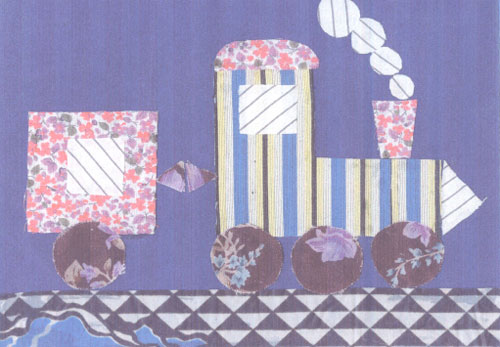 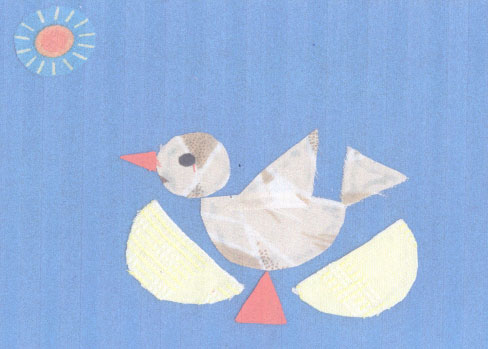 СЕМИНАР – ПРАКТИКУМ ДЛЯ ПЕДАГОГОВ “ИГРУШКИ-СКУЛЬПТУРЫ”Игрушки-скульптуры делают из плотной бумаги типа ватмана. Способ изготовления прост,надо только сложить бумагу пополам, от линии сгиба на одной стороне нарисовать или наклеить нужную фигуру. Линию сгиба хорошо прогладить.Поделки можно раскрасить или оформить аппликации – наклеить необходимые детали.Игрушки-скульптуры могут служить украшением комнаты. С ними можно играть в различные игры:“Улица города”, “Транспорт”, “Зоопарк”,“Лес”, “Дом куклы” (машины, дома, фигурки человека, деревья, грибы, посуда и т.д.).Пример птицыПтица делается из плотной бумаги.Заготовьте длинную полоску для туловища, три более узкие полоски – для хвоста и еще одну уже –для гребня. Хвост и гребень можно вырезать из цветной бумаги. Теперь конец бумаги (с помощью взрослого) обработать ножницами, левой рукой держать полоску, а правой протягивать через острую половинку ножниц, получится завиток –голова птицы; другой, более короткий конец также слегка обработать ножницами – это клюв. Хвост –несколько полосок – тоже обработать ножницами.Птицу можно наклеить на голубой овал – озеро.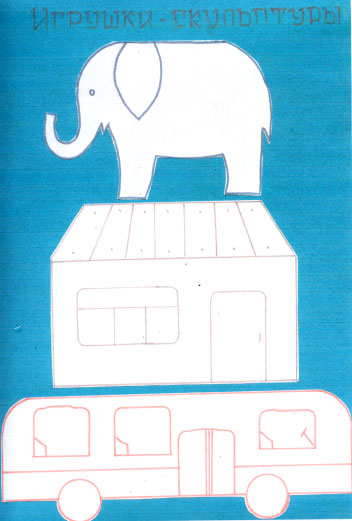 Дети старшего возраста могут делать эти игрушки ля малышей в подарок.СЕМИНАР – ПРАКТИКУМ ДЛЯ ПЕДАГОГОВ ДЕТСКОГО САДА И ШКОЛЫ “ТЕАТР ИГРУШЕК”Театров существует великое множество,но в целом можно выделить две большие группы –простой и сложный, - каждая из которых, в свою очередь подразделяется на виды по технике устройства куклы.ПРОСТЫЕНастольно – плоскостнойФланелеграфКартонный (домашний)КонусныйТеневой (картонный, ручной, пальчиковый, “живых теней”)“Пяти пальчиков” (бумажный, вязаный, тенисный, меховой, матерчатый)Авторский глиняный (или пластилиновый)РисованныйТеатр предметовИгрушекСЛОЖНЫЕПерчаточная кукла (кукла Петрушка)Куклы – животныеТростевая куклаМарионеткаБольшая напольная куклаТЕАТР ИГРУШЕКТеатр игрушек! Как много значит для детского сердца, с каким нетерпением ждут дети встречи с ним. Игрушки в театре могут все или почти все. Они творят чудеса: веселят, обучают,развивают творчество, корректируют поведение детей, формируют у детей определенные умения и навыки, обогащают литературное произведение,помогают полнее воспринять его содержание. При помощи различных игрушек можно разыгрывать и показывать небольшие интересные сценки, эпизоды из любого литературного произведения, сказки, стихотворения; придумывать сценки самим. Такие сценки или спектакли показывают небольшому количеству детей в групповой комнате, а не в большом зале. Текст нужно знать наизусть, читать, говорить громко,внятно, выразительно. Игрушки для оформления подбираются по величине игрушек-“актеров”(кровати, столы, стулья, корзинки, посуда, флажки и т.д.). Игрушки-“актеры” должны быть однофактурные, т.е. все деревянные, бумажные,мягкие, целлулоидные, из папье-маше и т.д. Если показ идет за столом, то воспитатель сидит за столом, дети полукругом, справа и слева от воспитатель находится по стулу. Все игрушки воспитатель ставит около себя на эти стулья.Игрушки, которые появляются справа – на правый стул, слева – на левый стул, которые появляются позднее подальше, которые пораньше – ближе. Всё готовится заранее, чтобы во время показа не отвлекаться, не прерывать текст. Воспитатель сидит открыто перед детьми, не маскируя руки, на глазах детей берет игрушки, меняет их,передвигает и разговаривает за них. Чувства и переживания игрушек выражает очень примитивно –при радости – прыгает, при испуге – дрожит, при удивлении – разводит руками или лапами. При появлении новых игрушек в сценке или спектакле надо дать детям возможность их рассмотреть, не торопиться с продолжением чтения текста.Движения игрушек должны совпадать с текстом,если две игрушки разговаривают, то их лица или мордочки должны быть обращены друг к другу.Говорящая игрушка должна быть в движении, не говорящая – неподвижна. Игрушки выводятся из-за стола, доводятся до края стола и быстро опускаются вниз, свободная рука воспитателя спрятана под столом. При показе на ширме приемы работы с куклой-игрушкой те же. В театре игрушек используются следующие игрушки:Плоские игрушки – предложить детям нарисовать любимых персонажей на тонком картоне, потом вырезать, положить изображение на картон, обвести и вырезать, оставив снизу небольшую часть картона на обеих половинках изображения с тем, чтобы отогнуть эти части,намазать клеем и приклеить к картонному кружочку-подставке.Игрушки из конусов– с помощью циркуля, трафаретов или шаблонов дети вырезают круги разного диаметра, складывают их пополам,разрезают по линии сгиба и склеивают из полукругов конусы. Затем каждый конус превращается в зверька, птичку, человечка,приклеив соответствующие детали.Игрушки из цилиндров – для их изготовления нужны бумажные цилиндры, которые дети сами склеивают из прямоугольного листа плотной бумаги. Вырезаются детали и оформляются игрушки таким же образом, как и игрушки из бумажных конусов.Игрушки из коробок, пластмассовых бутылок.Игрушки из поролонаполучаются при помощи надрезов, перетяжек, склеивания и сшивания.Игрушки из природного материала.Детали не следует скреплять при помощи пластилина, нужен клей ПВА, казеиновый или столярный. Не рекомендуется окрашивать природный материал, поделки из него лучше покрывать бесцветным лаком. Не следует применять в работе тот природный материал, который может повредить здоровью детей (репейник, колючки,ядовитые растения и их плоды, семена, крупы).Магнитный театр. К игрушкам,сделанных из бумажных конусов и цилиндров,полосками бумаги приклеить к нижним частям полоски металла или поместить в отверстие катушек. А на тонкий картон или фанеру наклеить кусок ткани, это будет подставка, которая ставится между двумя сдвинутыми столами и скрывает руку, которой будут водить магнит.Игрушки - топотушки – нужно нарисовать человечка или зверька на картоне,ножки и лапки не рисуются, изображение вырезается, прикрепляется к тыльной стороне ладони при помощи резинки, на указательный и средний пальцы одеваются или наперстки или пробочки. Такая игрушка может “ходить”,“бегать”, “прыгать”, “плясать” на столе,отбивая любой ритм. Дети старшей,подготовительной группы могут сами изготовить такие игрушки.Куклы из варежек - старые варежки могут оказаться хорошим материалом для изготовления кукол. Такие игрушки тоже доступны для изготовления детьми. Варежка может изображать голову куклы, при этом большой палец служит носом, а если превратить варежку в зверька, то большой палец будет хвостиком.Куклы из перчаток –у такой куклы несколько вариантов:Лишние пальчики или связываются или убираются во внутрь, или отрезаются;Пришивается к перчатке чулок – получается змея, она может ползти, извиваться;К перчатке пришивается голова и хвостик, одевается на руку и у зверька движутся ножки и хвостик.Куклы из коробок –любую коробку можно приспособить для головы куклы или целой куклы, вырезать и наклеивать детали на нее можно из любых других материалов. Коробочку можно одевать на руку и если сделать отверстие на месте рта и при показе пошевелить указательным пальцем, то игрушка станет говорушкой.Игрушки – попрыгунчики –понадобится тонкая круглая резинка и бумага. На резинке делается узелок, скатывается бумажная масса так, чтобы резинка была внутри, а кончик с узелком оставался снизу снаружи. Можно использовать поролон. Игрушки – попрыгунчики очень интересны детям, они подвижны, могут прыгать, бегать, плясать.Игрушки – вертушки - для изготовления этих игрушек нужны палочки. Секрет игрушки в том, что детали прикрепляются к палочке и игрушка приводится в движение благодаря ее повороту. Игрушки – вертушки могут быть сделаны из коробочек. Головы могут быть сшиты из ткани,поролона, бумажной массы, прикреплены к коробочке или палочке, платье из ткани, собранное по окружности и прикреплено к палочке.Пальчиковый театр -персонажи для пальчикового театра могут быть сделаны из бумаги, коробочек, поролона, из бумажной массы, из различных видов ткани с добавлением на них глаз,носа, волос, рта и т.д.Теневой театр –при изготовлении игрушек для теневого театра используют картон,проволоку, экран, лампы. Задача воспитателя, при изготовлении этих плоских фигурок-силуэтов животных и людей, научить детей делать подвижными головы, конечности, хвосты. Теневой театр показывают взрослые.Куклы из воздушных шаров – понадобятся воздушные шары, бумага, ткань, палочки, клей. Шар надувается, слабо натянутая часть шара оттягивается, перетягивается ниткой – это нос,прикрепляется к палочк6е длиной 20-25 см – это плечи, одевается платье, добавляются рот, глаза,уши, волосы. В рукава платья вшиваются резинки,куда вставляют дети руки при вождении этой куклы.Куклы водят вдвоем.Большие куклы – вырезаются из поролона, делаются из ткани, могут быть плоскими и объемными, одеваются ноги, руки детям, крепится голова к груди ребенка и ребенок становится большой куклой.Крупные тростевые куклы –довольно сложные в изготовлении, делаются довольно крупных размеров, материал применяется любой. Голова крепится к палке, руки действуют с помощью тростей (толстой проволоки). Тростевые куклы можно делать и плоскими из картона.Куклы - люди – зависят от роста ребенка. Ребенок надевает на себя костюм,огромную голову-маску, большие ладони,здоровенные ботинки и превращается в живую куклу. Голова, ладони, ботинки изготавливаются из поролона и обтягиваются тканью, чтобы ребенок,находящийся внутри куклы мог дышать и видеть, рот куклы делают полуоткрытым на уровне глаз ребенка. Управление такими куклами детям очень нравится.Куклы - марионетки - делаются из разных материалов, сложны в изготовлении. Детали можно сшить по принципу изготовления мягкой игрушки. Марионетками называют потому, что они управляются с помощью нитей и ваги – то крестовина из дерева при помощи нитей на которую крепится кукла, подвешивается кукла. Вага наклоняется то вправо, то влево и кукла начинает двигаться. Управляя куклой с “живой рукой”, дети тренируют свою руку.Для театра подойдут игрушки слепленные из пластилина, глины, связанные из ниток, сделанные из бутылок, ложек, посуды, травы и т.д.Особо кукла – манюнька,придуманная детьми: вырезается из ткани кружок диаметром 10 см, скатывается из ткани комочек,кладется в середину, по краям делается два отверстия для тесьмы, для рук и ног,перетягивается ниткой комочек ткани с другой стороны, получается голова куклы. На концах рук и ног завязываются узелки.ЛИТЕРАТУРАЖурнал “Дошкольное воспитание” № 1, 2 1990 г., № 4 1996 г., № 6 1997 г., № 4 2002 г.Книга “Кукольный театр – дошкольникам”. Т.Н. Карамоненко и Ю.Г. Карамоненко.Книга “Мир кукольного театра”. Л. Иванцова, О. Коржова.РАБОТА С РОДИТЕЛЯМИКОНСУЛЬТАЦИЯ ДЛЯ РОДИТЕЛЕЙ“ЧУДО БЕРЕСТА”Методические рекомендации по работе с берестойЗаготовка и обработка берестыБересту заготавливают весной, во время сокодвижения (май-июнь). Лучше брать бересту с поваленного дерева, но если нужна береста светлого цвета, то берут ее с живого дерева.Выбирают дерево с гладкой и ровной поверхностью,осторожно надрезают острым ножом верхний слой коры, не затрагивая нижний слой так, чтобы не повредить дерево. Аккуратно отслаивая снимают нужный кусок бересты по кругу. С гнилых берез тоже снимают бересту, но очищают ее от коры, пока она влажная, так как с сухой коры бересту уже не снять. Заготовленную бересту дома сразу же расслаивают на тонкие листы и сортируют по цветам. Всю заготовленную бересту хранят в коробках под прессом, т.к. она скручивается. Цвет бересты зависит от того, где растет береза: на сухом месте или в воде.Аппликация из берестыВыбираем рисунок, копируем его в двух экземплярах (через копирку). На первом экземпляре расставляем номера очередности деталей, которые будут вырезаться постепенно, по мере продвижения работы. Подбираем бересту, с которой мы хотели бы работать в соответствии с данным рисунком.Представляем, как будут смотреться детали рисунка в бересте. Вырезаем деталь № 1,накладываем ее на нужный кусочек бересты,обводим эту деталь остро отточенным простым карандашом. Вырезаем ножницами эту деталь и примеряем ее на втором экземпляре на то место,где она должна будет находиться. Намазать обратную сторону этой детали клеем ПВА и приклеить ее на второй экземпляр рисунка.Промокнуть кусочками ткани лишний клей и положить сверху груз для того, чтобы она быстрее и ровнее приклеилась. Пока деталь № 1приклеивается, готовится деталь № 2 и т.д.Законченную работу подсушить в горизонтальном положении под грузом. На кусок ДВП наклеить кусок однотонной ткани, чтобы создать нужный фон будущей картины (можно взять лист ватмана).Собрать и наклеить всю готовую работу из бересты на ткань. Работу поместить в рамку под стекло.Волшебная сказка – оригами(родительское собрание в старшей группе)Предварительная работа:Пригласить на собрание родителей вместе с детьми.Оформить выставку детских работ в технике оригами.Подготовить материалы для творческой мастерской.Ход собрания1. Что такое оригами.Воспитатель коротко рассказывает об истории возникновения этого вида творчества,использовании оригами в детских садах.Демонстрирует детские работы в технике оригами.2. Влияние искусства оригами на развитие ребенка.Педагог-психолог рассказывает о позитивном значении занятий оригами для развития мелкой моторики, пространственного мышления, творческих способностей детей.3. Сказки-самоделки.Воспитатели вместе с детьми представляют родителям небольшой спектакль настольного театра с использованием персонажей,сделанных в технике оригами.4. Творческая мастерская “Живая бумага”.Воспитатель предлагает родителямвместе с детьми сделать по образцу поделку в технике оригами.5. Оформление выставки совместных работ по оригами.6. Обмен мнениями, вопросы по теме собрания.КЛУБ ВЫХОДНОГО ДНЯ“Б И С”1 ч. “К нам весна шагает”. Кораблик2 ч. “С праздником Пасхи”. Расписное яйцоЦЕЛЬ: Создать у детей радостное настроение и приходом весны. Вовлечь их в игру и весенний хоровод.Предложить сделать кораблик и обыграть его.Расписать яйцо с помощью цветной самоклеящейся бумаги.Развивать творческие и музыкальные способности. Уточнить и расширить знания родителей о празднике Пасхи.Воспитывать усидчивость, внимание, аккуратность, умение доводить начатое дело до конца.МАТЕРИАЛ:Поролоновая губка, деревянная палочка, палочка, салфетки, клей, настоящее вареное яйцо, самоклеящаяся цветная бумага, ножницы, тазики с водой.МЕТОДЫ И ПРИЕМЫ:Наглядные, словесные, игровые, практические.ХОДВедущая читает стихотворение В.Токмаковой “К нам весна шагает”; в это время в зал входит Весна, здоровается.Весна:Здравствуйте дети и взрослые. Вы узнали меня? Кто я? А хотите со мной поиграть?Игра “Солнышко и дождик”Весна: Дети, посмотрите вокруг, как много луж и ручейков. Самое время пускать кораблики. У вас есть кораблики? А у меня есть.Посмотрите какой. А хотите такой же? Так давайте же сделаем такой кораблик из поролоновой губки,деревянной палочки и клея.(Весна объясняет, показывает. Дети и родители делают кораблик, Весна помогает).Весна: Ну вот, кораблик готов. И я вас приглашаю пустить его по “лужам” (тазики с водой).Пока Весна играет с детьми с водой и корабликами, ведущая беседует с родителями о Пасхе.Православные христиане называют этот день “праздником праздников и торжеством торжеств”. Это самый главный день православного церковного года. В этот день отмечается воскресение из мертвых Иисуса Христа. Победу добра над злом, света над тьмой символизирует этот религиозный праздник. Празднуют Пасху и многие не верующие, ведь она – начало весны,пробуждение природы. Празднование Пасхи – многовековая традиция, расскажем о том, как на Руси издавна принято встречать Светлое Христово Воскресение.Пасхе предшествует семинедельный Великий пост, когда верующие воздерживаются от определенных видов пищи. Неделю перед Пасхой называют Страстной седмицей (неделей).В день накануне Пасхи – Великую Субботу – старые и молодые, верующие и колеблющиеся собираются в храмах на молитву. В эту ночь сюда тянет даже тех, кто относится к вере с презрением и насмешкой.В храм приносят особую пасхальную пищу, чтобы освятить ее. В день Воскресения Христова на стол ставят особые блюда, которые готовят только раз в году, - пасхальный кулич,творожную пасху, пасхальные крашеные яйца.Наступает полночь – Великая Суббота сменяется Светлым Христовым Воскресением,начинается крестных ход. Но праздник Пасхи – это не только молитвы. Во-первых, застолье. После семинедельного поста снова можно позволить себе любую пищу – какую душа пожелает. Кроме пасхальных блюд на столе множество традиционных лакомств русской кухни. На Пасху принято было“христосоваться” - поздравлять друг друга с праздником, при этом родным и близким дарили крашеные яйца – символ жизни.Почему бы не порадовать своих близких расписными пасхальными яйцами – писанками? Для писанок можно взять деревянные заготовки или настоящие куриные яйца. Содержимое яйца предварительно выдувается. Чем расписывать? В магазинах иногда продаются наборы для росписи пасхальных яиц. Но можно использовать масляные краски и даже гуашь. Можно украсить яйцо и аппликациями из цветной бумаги или разноцветной фольги.Итак, материалы готовы. Эскизы рисунков сделаны. За работу!Непременной принадлежностью праздника были игры с пасхальными яйцами –катание и битье. Катали яйца по специальному желобу – чьё дальше укатиться. При битье выигрывал тот, у кого скорлупа яйца оставалась неповрежденной – он забирал себе надбитое яйцо соперника.Ведущая: Уважаемые родители! Как вы уже знаете, сегодня у нас праздник Пасхи… И один из обычаев – это расписывать яйца. Сегодня мы предлагаем вам расписать яйцо с помощью цветной самоклеющейся бумаги. Вы будете вырезать разные фигурки, а дети будут их приклеивать –расписывать.Ведущая:Молодцы! Очень хорошо потрудились! Яйцо получилось красивое, яркое,расписное. Я вижу что вы немножко устали, давайте мы с вами встанем в круг и заведем весенний хоровод.“Весенний хоровод”Весна: Все вы сегодня очень хорошоиграли, трудились. Наша встреча подошла к концу.Спасибо вам большое что пришли к нам в гости еще раз. Вас всех с праздником и на прощание я вам хочу подарить тоже яйцо, но не пасхальное, а шоколадное с сюрпризом.Консультация для родителей“Роль художественного и ручного труда в развитии творческих способностей детей”“ТЕАТР ИГРУШЕК”“Истоки творческих способностей и дарования детей на кончиках их пальцев. От пальцев, образно говоря, идут тончайшие ручейки,которые питают источник творческой мысли. Чем больше уверенности и изобретательности в движениях детской руки, тем тоньше взаимодействие с орудием труда, чем сложнее движение, необходимое для этого взаимодействия,тем глубже входит взаимодействие руки с природой, с общественным трудом в духовную жизнь ребенка. Другими словами: чем больше мастерства в детской руке, тем умнее ребенок”.(В.А.Сухомлинский)Развивать творчество детей можно различными путями, в том числе работа с различными материалами, которая включает в себя различные виды создания образов предметов из ткани, природного и бросового материалов.В процессе работы с этими материалами дети познают свойства, возможности их преобразования и использование их в различных композициях. В процессе создания поделок у детей закрепляются знания эталонов формы и цвета,формируются четкие и достаточно полные представления о предметах и явлениях окружающей жизни. Эти знания и представления прочны потому,что, как писал Н.Д.Бартрам: “Вещь, сделанная самим ребенком, соединена с ним живым нервом, и все, что передается его психике по этому пути, будет неизмеримо живее, интенсивнее, глубже и прочнее того, что пойдет по чужому, фабричному и часто очень бездарному измышлению, каким является большинство наглядных учебных пособий”.Дети учатся сравнивать различные материалы между собой, находить общее и различия,создавать поделки одних и тех же предметов из бумаги, ткани, листьев, коробок, бутылок и т.д.Создание поделок доставляет детям огромное наслаждение, когда они удаются и великое огорчение, если образ не получился.В то же время воспитывается у ребенка стремление добиваться положительного результата. Необходимо заметить тот факт, что дети бережно обращаются с игрушками,выполненными своими руками, не ломают их, не позволяют другим испортить поделку.Авторский перспективный план занятий кружка по изобразительной деятельности «Умелые ручки» во 2 младшей группеАвтор: Татьянина Анна Муратовна  МДОУ «Детский сад № 13 п.Владимирский» Ровенский район, Саратовская область.Сентябрь3 неделяТема: «Осень наступила…»Цель: Учить рисовать в технике «пальчиковая живопись» тучи округлых форм, работать поролоновым тампоном для тонирования половинки альбомного листа (земля).Закреплять умение работать гуашью, салфеткой, ватной палочкой для изображения капелек.Развивать моторику рук, речь, в работе аккуратность, знания о цвете.Воспитывать позитивное настроение, желание вместе с взрослым создать красивую осеннюю картину, интерес к изобразительным материалам.Оборудование: щетинистая кисть, ватная палочка, гуашь (зелёная, жёлтая, синяя, красная), салфетка, альбомный лист с тонированным небом, осенняя дождливая картина, кукла – Осень, гимнастика для глаз «Дождик», шум дождя, упражнение -игра «Мы к лесной лужайке вышли…».4 неделяТема: «Золотые листочки»Цель: Учить делать оттиск осеннего листа.Развивать аккуратность, умение работать гуашью, водой, кистью, салфеткой; покрывать краской весь осенний лист соответствующими цветами, составлять композицию на альбомном листе.Обогащать словарь. Воспитывать чувство цвета, красоты, удовлетворения от работы.Оборудование: осенние листочки тополя, берёзы, осины, рябины; гуашь, вода, кисть, салфетка, альбомный лист, половинка альбомного листа для оттиска, волшебная шкатулка от Осени, Релаксация «листопад», упражнение – игра ««Мы листики осенние…»Октябрь1 неделяТема: «Фрукты на тарелочке»Цель: Учить рисовать фрукты (апельсин, яблоко, груша) округлых форм по спирали.Закреплять умение работать в технике «пальчиковая живопись», салфеткой, ватной палочкой.Развивать речь, знания о цвете, аккуратность, умение ориентироваться на альбомном листе, моторику рук.Воспитывать положительные эмоции от работы.Оборудование: альбомный лист с нарисованной тарелочкой, гуашь (жёлтая, красная, зелёная, оранжевая), салфетка, вода, кисть, ватная палочка, персонаж - белочка, муляжи фруктов, Релаксация «Апельсин», игра на обоняние «Что за фрукт?»2 неделяТема: «Картошка»Цель: Учить рисовать картошку с помощью печаток из картошки.Закреплять умение рисовать ватными палочками, внутри изображения, в ограниченном пространстве («глазки»).Развивать речь, аккуратность в работе, внимание, точность движений, умение ориентироваться на альбомном листе, знания о цвете.Воспитывать интерес к изобразительной деятельности, удовольствие от работы.Оборудование: картофель, гуашь (коричневая),печатки картофельные, ватная палочка, салфетка, альбомный лист в виде мешка, персонаж – крот, пальчиковая игра «Мешочки» (завязывать верёвочки)3 неделяТема: « Овощи в корзине»Цель: Учить рисовать овощи (огурец, кабачок, морковь, свёкла, лук) с помощью поролонового тампона, гуаши и кисти.Развивать речь, аккуратность в работе, образное мышление, умение подбирать необходимую краску к овощу.Воспитывать старание, усидчивость, желание поделиться своими впечатлениями от рисунка.Оборудование: гуашь (зелёная, красная, жёлтая, оранжевая)палитра, вода, кисть, поролоновый тампон, альбомный лист с корзинкой, картинки овощей с карточками цветов, персонаж зайка, игра на вкус «Что ты съел?»4 неделяТема: «Заготовки на зиму»Цель: Учить изображать ягодки (вишня, виноград, смородина, клубника), подбирая соответствующую краску, отличая, красный и тёмно- красный, синий и тёмно - синий цвет. Закреплять навык аккуратной работы.Развивать речь, образное мышление, умение работать поролоновым тампоном, «пальчиковой живописью», ориентироваться на листе, моторику рук.Воспитывать радость от рисования, самостоятельность, желание рассказать о рисунке.Оборудование: гуашь (красная, тёмно- красная, зелёная, тёмно - синяя), картинки ягод, варенье, персонаж мишка – сластёна, альбомный листы в виде баночки, тампоны, игра на релаксацию и мимику «Сладкое и кислое варенье».Ноябрь1 неделяТема: «Картина»Цель: Учить изображать небо в технике «по мокрому фону», используя синюю, серую краску, воду. Закреплять навык аккуратной работы с изобразительным материалом, в технике «примакивания» изображать листву на земле.Развивать речь, умение знать и подбирать осенние краски, работать щетинистой, тонкой кистью, ориентироваться на листе, выполнять точные движения по месту.Воспитывать интерес к рисованию, чувство красоты от природы.Оборудование: гуашь (синяя, серая, жёлтая, красная), вода, кисти, лист А3 с закрашенной землёй, вода, салфетка, персонаж – дедушка – Лесовичёк, картины осенней природы, альбомные листы с тонированной землёй, Релаксация «Жарко -холодно»2 неделяТема: «Деревья и ёлочки в осеннем лесу»Цель: Учить изображать обобщённый образ лиственного дерева, ёлочку. Развивать умение аккуратно работать ватной палочкой, гуашью, кистью, ориентироваться на листе, подбирать нужный цвет к деталям.Обогащать словарь: вверх, вниз, высокое, низкое.Воспитывать интерес к рисованию, творчество, активность в работе.Оборудование: лист А3 с прошлого занятия, гуашь (коричневая, зелёная), салфетка, ватная палочка, кисть, вода, образцы деревьев, Лесовичок, картины пейзажей, веточки с деревьев, физкультминутка «Ветер дует нам в лицо...»3 неделяТема: «Осенняя листва на деревьях»Цель: Учить изображать осеннюю листву приёмом «набивка салфеткой», сминать салфетку, содержать рабочий стол в чистоте.Закреплять умение аккуратно работать гуашью.Развивать ориентировку на листе, чувство цвета, моторику рук. Воспитывать чувство красоты от природы в разное время года, желание работать самостоятельно.Оборудование: салфетки, лист А3 с прошлого занятия, гуашь (жёлтая, красная, оранжевая), картины осенней природы, листья с деревьев, Лесовичёк, физкультминутка «Мы листики осенние…».4 неделяТема: «Лесные животные» (осенняя выставка)Цель: Учить работать печатками и тушью, создавать законченную композицию картины, располагая животных на картине.Закреплять умение сохранять рабочее место чистым.Развивать моторику рук, внимание, аккуратность, ориентировку на листе.Воспитывать интерес к работе с печатками, дружелюбие в работе с товарищами, желание создать красивую осеннюю выставку.Оборудование: тушь (чёрная, красная, синяя), осенние листочки для опечаток (бумажн.),салфетки, пластилин, печатки, картинки лесных животных, картины осеннего пейзажа с животными, пальчиковая игра «Вот помощники мои…»Декабрь1 неделяТема: «Ах, какая ёлочка - зелёная иголочка!»Цель: Учить рисовать ёлочку, прорисовывая иголочки ватной палочкой, смешивать зелёный цвет, пользоваться палитрой.Закреплять умение изображать ёлку, ориентироваться, рисовать крупно на всём листе.Развивать мелкую моторику рук, внимание, аккуратность, точность прорисовки, умение пользоваться изобразительным материалом.Воспитывать неторопливость в работе, старание, чувство красоты.Оборудование: палитра, гуашь (жёлтая, синя, коричневая), кисть, ватная палочка, вода,салфетка, персонаж – зайка, картинка ёлочки, образцы, веточка ели с иголками, тонированный альбомный лист, пальчиковая игра «Ёлка»2 неделяТема: «Белый снег пушистый…»Цель: Учить изображать пушистый снег на всём листе, ёлке.Закреплять умение пользоваться в изображении приёмом «набивка салфеткой», знания о цвете.Развивать ориентировку на листе, аккуратность в работе, рабочем месте, моторику рук.Воспитывать чувство прекрасного, желание работать самостоятельно.Оборудование: салфетки, зубная паста, альбомный лист с прошлого занятия, осенние картины со снегом, образцы, письмо от ёлочки, упражнение «Погреем руки»3 неделяТема: «Горка»Цель: Учить рисовать горку горизонтальной, вертикальной и диагональной прямой, закрашивать её.Закреплять знания о белом цвете, снеге, умение тонировать поролоном землю. Развивать моторику рук, внимание, точность движения, аккуратность в работе с кистью, водой, губкой.Воспитывать положительные эмоции от работы, желание обыграть рисунок.Оборудование: гуашь белая, кисть, губка, вода, образец, картинка горки, картина зимних забав зимой, тонированный лист (небо), вырезанные саночки из цветной бумаги, пластилин, поролоновый тампон, песенка – игра «Саночки».4 неделяТема: « Дерево в инее» (подарок)Цель: Учить изображать иней кончиком кисти на ветках дерева, используя «манную» краску.Закреплять навык работы кистью, умение изображать «голое» дерево с помощью ватной палочки.Развивать моторику рук, внимание, ориентировку на листе, точность движений, творчество.Воспитывать чувство красоты, желание помочь - украсить дерево.Оборудование: «манная» краска (клей ПВА, манка), гуашь коричневая, кисть, ватная палочка, салфетка, альбомный лист в синих тонах, образец, картины деревьев в инее, Лесовичёк, пальчиковая гимнастика «Дерево»Январь3 неделяЦель: Учить изображать снеговика из округлых форм с помощью трафарета и губковых тампонов, дополнять рисунок деталями из природного, бросового материала, дорисовками ватной палочкой.Закреплять навык аккуратной работы губкой, гуашью.Развивать образное мышление, воображение, внимание, точность движений, моторику рук.Обогащать словарь (снег, снежная земля, снеговик, снежная баба, снегурочка)Воспитывать дружелюбие, сочувствие, желание помочь, старание.Оборудование: губковые тампоны, природный материал (веточки), гуашь белая, ватныепалочки, картинка снеговика, образец, картина зимних забав, персонаж – снегурочка, альбомный тонированный лист, игра «Снеговики».4 неделяТема: «Домик»Цель: Учить изображать домик с помощью мелков из разных прямых линий, закрашивать плотно и ровно, метель с помощью разведённой акварели и щетинистой кисти.Закреплять навык аккуратной работы кисточкой, карандашами, опрятности на столе.Развивать творчество, моторику рук, речь, воображение.Воспитывать интерес к рисованию, желание работать самостоятельно, видеть красоту в картинах, желание помочь зверям.Оборудование: альбомный лист с изображением лесного зверя, разведённая синяя акварель, щетинистая кисть, мелки, зимние картины, домик (наглядность), образец,письмо из леса, запись ветра, пальчиковая игра «Строим дом». Февраль1 неделяТема: «Снегирь»Цель: Учить изображать птицу – снегиря, используя трафарет; рябинку, используя «пальчиковую живопись». Закреплять умение работать поролоновым тампоном.Развивать ммр, речь, аккуратность умение дорисовать деталь кистью, внимание, ориентировку на листе, точность действий руки.Воспитывать чувство красоты, старание, положительные эмоции от творчества.Оборудование: трафареты, гуашь, поролоновый тампон, кисть, салфетки, картинки птиц, ягодки с рябины, тонированный альбомный лист с изображением ветки рябины, образец, пальчиковая игра «В гнезде», упражнение – игра «Стань птицей».2 неделяТема: «Пушистый зайка»Цель: Учить рисовать зайку, дорисовывая кистью к круглой голове удлинённое тело, изображая шерсть в технике «набивка» щетинистой кистью.Закреплять умение дорисовывать детали пальчиком.Развивать творчество, аккуратность в работе, моторику и силу рук, внимание, ориентировку.Воспитывать старание, желание помочь.Оборудование: щетинистая кисть, гуашь (белая, чёрная), тонированный лист, тонкая кисть, зайка – игрушка, картинка, образец, салфетка, песенка – игра «Зайка серенький…», пальчиковая игра «Зайцы», загадка,упражнение - игра «Зайчик».3 неделяТема: «Автомобиль»Цель: Учить дорисовать машине детали: окна, колёса, двери, закрашивать аккуратно, внутри контура.Закреплять умение рисовать мелками, фломастерами;тонировать дорогу щетинистой кистью и коричневой разведенной акварелью. Развивать моторику рук, внимание, ориентировку на листе, аккуратность в работе, внимание.Обогащать словарь словами, обозначающими части легковой машины. Оборудование: альбомный лист с контурным изображением автомобиля, мелки, картинки машин, щетинистая кисть, разведённая коричневая акварель, образец, д/и «Сложи части», п/и «Мы едем, едем, едем…»4 неделяТема:«Весёлый и грустный мишка»Цель: Учить рисовать медведя в технике «симметричная монотипия», рисовать быстро, смешивать коричневую краску.Закреплять умения в работе с палитрой, водой.Развивать речь, навык работы гуашью, губковым тампоном, умение дорисовать детали ватной палочкой.Воспитывать желание сделать подарок папе, чувство неожиданности и радости.Оборудование: альбомный тонированный лист, гуашь (красная, зелёная), кисть, ватная палочка, палитра, картинка и игрушка животного, образец, игра на эмоции «Грустный и весёлый»Март1 неделяТема: «Жар – птица»Цель: Учить рисовать сказочную птицу с помощью ладони и гуаши.Закреплять умение пользоваться гуашью, кистью, салфеткой.Развивать моторику рук, образное мышление, аккуратность, внимание.Обогащать словарь словами, обозначающими оттенки красного цвета.Воспитывать творчество, радость игр с красками, чувство красоты, желание порадовать маму.Оборудование: гуашь, альбомный тонированный лист, ватные палочки, салфетки, образец, картинка жар птицы, сюрприз, музыка, пальчиковая игра «Чудо - лебеди».2 неделяТема: «Кот – Матроскин»Цель: Учить дорисовывать детали у кота, полоски на теле с помощью ватной палочки, смешивать оранжевый цвет, дорисовать композицию.Закреплять умение пользоваться палитрой, гуашью, водой при смешивании красок.Развивать внимание, цветовосприятие, аккуратность, ориентировку при рисовании в контуре, точность движений. Воспитывать творчество, самостоятельность, желание помочь.Оборудование: альбомный лист изображением тела и головы кота, палитра, гуашь (красная, жёлтая, серая), картинка персонажа – кота, образец, ватные палочки, упражнение – игра «Кот»3 неделяТема: «Пёс «Дружок»Цель: Учить изображать собаку, используя ладонь своей руки, гуашь коричневую, создавать композицию на листе.Закреплять умение смешивать коричневую краску.Развивать аккуратность в работе, моторику рук, умения в работе с палитрой, мышление.Воспитывать уважение к животным, умение отгадывать загадки и изображать отгадки.Оборудование: тонированный альбомный лист с изображением будки, гуашь (зелёная, красная, чёрная, жёлтая), кисть, палитра, вода, салфетка, ватная палочка, образец, сюрприз, пальчиковая игра «Собака»4 неделяТема: «Золотая рыбка»Цель: Учить изображать рыбку по трафарету, с помощью поролонового тампона, ватной палочки.Закреплять умение тонировать разведённой акварелью и щетинистой кистью ( воду в аквариуме)Развивать навык аккуратной работы гуашью, умение дорисовывать детали с помощью печаток (камушки из овощей),ммр.Воспитывать интерес к творчеству, желание обыграть рисунок, поселив рыбок в аквариум.Оборудование: трафареты рыбок, тампоны, альбомные листы в виде аквариума с водорослями (мелки), ножницы для взрослых, скотч, гуашь, разведённая акварель, картинки рыбок, образец, загадка, упражнение на релаксацию «Золотая рыбка»Апрель1 неделяТема: « Далёкое небо»Цель: Учить изображать звёзды, используя технику «граттаж», процарапывать карандашом.Развивать силу и моторику рук, речь, внимание, аккуратность на рабочем столе, ориентировку на альбомном листе, умение изображать на всём листе Воспитывать терпение, любознательность, творчество.Оборудование: готовые листы с тонированным «граттажем», карандаш, картинки о космосе, звёздах, образец, сюрприз, упражнение на релаксацию «Звездочка».2 неделяТема: «Самолёт»Цель: Учить изображать самолёт, используя «пальчиковую живопись», для облаков – вату, ПВА.Закреплять умение тонировать небо поролоновым тампоном и разведённой акварелью.Развивать моторику рук, речь, внимание, аккуратность в работе, точность движений руки, ориентировку на листе, наблюдательность.Воспитывать удовольствие от работы изобразительными материалами, желание обыграть рисунок.Оборудование: салфетки, гуашь, разведённая синяя акварель, поролоновые тампоны, образец, картинки самолёта, игра «Летят самолёты…»3 неделяТема: «Плывёт, плывёт кораблик»Цель: Учить изображать море с помощью парафина, разведённой акварели, зубной щётки. Закреплять умение тонировать половину листа. Развивать речь, моторику рук, речь, внимание,аккуратность, умение на листе ориентироваться, понимать положение неба, земли, закрашивать карандашами, не выезжая за край.Воспитывать творчество, желание обыграть свой рисунок корабликом из оригами.Оборудование: парафин, разведённая акварель, зубная щётка, тонированный на половину альбомный лист, кораблик из оригами, картина с морем, образец, шум моря пальчиковая игра «Пароход и лодочка».4 неделяТема: «Звонкие сосульки»Цель: Учить рисовать сосульки, заострённых форм,смешивать фиолетовый цвет.Закреплять умение пользоваться палитрой, водой, кистью.Развивать цветовосприятие, речь, умение ориентироваться на листе, точно действовать кистью, внимательно проводить линии Воспитывать любознательность, старание, удивление от смешивания красок, положительные эмоции.Оборудование: палитра, гуашь (белая, синяя, красная), тонированный лист с изображением крыши дома, кисть, вода, салфетка, картинки сосулек, образец, Релаксация «Сосульки».Май1 неделяТема: «Бабочка — красавица»Цель: Учить рисовать бабочку, используя технику «симметричная монотипия».Закреплять умение смешивать зелёный, коричневый, оранжевый цвет. пользоваться палитрой.Развивать внимание, аккуратность, ориентировку на листе.Обогащать словарь.Воспитывать творчество, любознательность, интерес к играм с красками, чувство красоты.Оборудование: палитра, гуашь (синяя, жёлтая, красная), кисть, вода, салфетка, картинка бабочек, информация о насекомых, загадка, пальчиковая игра «Бабочка»2 неделяТема: «Первый цветок - подснежник»Цель: Учить смешивать голубой цвет и изображать подснежник с помощью «пальчиковой живописи».Закреплять умение пользоваться палитрой, смешивать зелёную краску и отпечатывать листочки печатками из овощей.Развивать цветовосприятие,моторику рук, речь, умение пользоваться салфетками, ватными палочками, создавать композицию на листе, ориентируясь по подготовленным деталям.Обогащать словарь названиями цветов.Воспитывать чувство красоты, желание порадовать солнышко.Оборудование: персонаж – солнышко, салфетки, гуашь (белая, синяя, жёлтая), образец, картинка, ватные палочки, палитра, кисть, вода, альбомный лист с «солнечным светом», Релаксация «Лучики солнца»,пальчиковая игра «Спал цветок и вдруг проснулся».3 неделяТема: «Весенняя веточка»Цель: Учить смешивать светло- зелёный цвет и изображать листочки к веточкам в технике «примакевание»Закреплять умение работать с палитрой и гуашью, сохранять рабочее место чистым.Развивать цветовосприятие, ориентировку на листе в соответствии с нарисованными заранее деталями, точность движений кистью, моторику рук, речь, внимание.Обогащать словарь названиями цветов.Воспитывать самостоятельность, старание, желание украсить группу, чувство красоты.Оборудование: тонированный альбомный лист с нарисованными веточками, гуашь (син., жёлтая, белая), кисть, салфетка, палитра, вода, картинка, веточки проросшие, игра на обоняние «Чем пахнет?»4 неделяТема: «Радуга» Цель: Учить рисовать радугу из цветных полосок. Закреплять умение смешивать цвета, пользоваться палитрой.Развивать цветовосприятие, точность действий при нанесении полосок радуги, ориентировку на листе, умение дорисовать композицию.Обогащать словарь названиями цветов. Воспитывать любознательность, положительные эмоции от работы с красками, чувство красоты.Оборудование: тонированный альбомный лист, гуашь (белая, синяя, жёлтая, красная), образец, внимание, картинки, сюрприз,упражнение на физкультминутка «Вот мы руки развели».Физкультминутки (к плану)«Мы листики осенние, На ветках мы сидим.Дунул ветер - полетели,Мы летели, мы летели И на землю тихо сели.Ветер снова набежал И листочки все поднял.Закружились, полетели И на землю тихо сели»Ветер дует нам в лицо. (Машут руками на лицо)Закачалось деревцо. (Качаются из стороны в сторону)Ветер тише, тише, тише. (Приседая, машут руками вверх-вниз)Деревцо всё выше, выше. (Тянутся вверх)Мы к лесной лужайке вышли,Поднимая ноги выше,Через кустики и кочки,Через ветви и пенёчки.Кто высоко так шагал ─ Не споткнулся, не упал.Птички в гнёздышке сидят И на улицу глядят.Погулять они хотят И тихонько все летят.Мы снежинки, мы пушинки,Покружиться мы не прочь.Мы снежинки - балеринки, Мы танцуем день и ночь.Встанем вместе все в кружок ─Получается снежок.Вот мы руки развели,Словно удивились.И друг другу до земли В пояс поклонились!Наклонились, выпрямились,Наклонились, выпрямились.Ниже, ниже, не ленись,Поклонись и улыбнусь.Пальчиковая гимнастика (к плану)Вот помощники мои, Их как хочешь поверни. Хочешь эдак, хочешь так Не обидятся никак. (Руки вперёд, пальцы выпрямить и разжать.Ладони повернуть вниз. Пальцы сжимать и разжимать в такт стиха.) Дерево«У дерева ствол, на стволе много веток,А листья на ветках зеленого цвета»(Прижать руки тыльной стороной друг к другу. Пальцы растопырены и подняты вверх. Шевелить кистями и пальцами)Зайка и ушки«Ушки длинные у зайки,Из кустов они торчат Он и прыгает и скачет,Веселит своих зайчат»Пальчики в кулачок. (Выставить вверх указательный пальцы. Ими шевелить в стороны)Строим домЦелый день тук да тук -Раздается звонкий стук. (Руки сжаты в кулаки, большой палец поднят вверх, постукивает по указательным пальцам)Молоточки стучат, ( Стучать кулаком о кулак)Строим домик для ребят (зайчат, бельчат). (Пальцы соединить, показать «крышу»)Вот какой хороший дом, (Сжимать-разжимать пальцы)Как мы славно заживем. (Вращать кисти рук)***Спал цветок и вдруг проснулся,Больше спать не захотел.Шевельнулся, потянулся,Взвился вверх и полетел.Солнце утром лишь проснется,Бабочка кружит и вьется.***Я мороза не боюсь,С ним я крепко подружусь.Подойдет ко мне мороз,Тронет руку, тронет нос.Значит, надо не зевать,Прыгать, бегать и играть.Лодка«Лодочка плывет по речке,Оставляя на воде колечки»(Обе ладони поставлены на ребро, большие пальцы прижаты к ладоням, как ковшик).Ёлка«Елка быстро получается,Если пальчики сцепляются.Локотки ты подними,Пальчики ты разведи»(Ладони от себя, пальчики пропускаются между собой (ладони под углом друг к другу). Пальчики выставляются вперед. Локотки к корпусу не прижимаются.)Собака«У собачки острый носик,Есть и шейка , есть и хвостик»(Правая ладонь на ребро, на себя. Большой палец вверх. Указательный, средний и безымянный – вместе. Мизинец попеременно опускается и поднимается)Пароход«Пароход плывет по речке,И пыхтит он, словно печка»(Обе ладони поставлены на ребро, мизинцы прижаты (как ковшик), а большие пальцы подняты вверх)Упражнение - игра «Зайчик»Цель: развитие общей моторики, пространственной ориентировки, произвольного внимания. Обращение взрослого к ребенку: «Прыгай на двух ножках, как зайчик, на шарики-цветочки по моей команде (справа, слева, вперед, назад, указание цвета)».Игра «Стань птицей»Если у детей накоплено достаточно представлений о повадках птиц, им можно предложить «стать птицами», выполняя задания: ходим важно, как голубь;прыгаем, как воробей;сели на дерево, стучим, как дятел, ищем червяков;полетели, как синички на кормушку, сели, посмотрели вокруг, взяли зернышко, полетели, сели на ветку, смотрим по сторонам;летим, как сова, бесшумно между деревьями, высматриваем мышек;ходим, как ворона.Релаксации (к плану)Цель релаксаций: выполнение релаксационных упражнений способствует успокоению, ребёнок становиться уравновешенным, а также позволяет ребенку отдохнуть после мышечной и умственной деятельности. В результате ребенок лучше владеет собой, контролирует свои деструктивные эмоции и действия. Релаксационные упражнения позволяют ребенку овладеть навыками саморегуляции и сохранить более ровное эмоциональное состояние.Упражнение на релаксацию «Погреем руки»Эстафетная палочка в руках. Соединить ладони и катать палку. Это упражнение оказывает положительное воздействие на внутренние органы.Упражнение на релаксацию «Золотая рыбка»Ход: ребенок лежит на животе, второй вариант — на спине. Руки выпрямлены, вытянуты вверх. Играющий выполняет синхронные движения ногами и руками — как-будто плывет.Упражнение на релаксацию «Звездочка»Цели: мышечное расслабление; развитие общей моторики, пространственной ориентировки. Условия для занятия: ребенок лежит на напольном мягком покрытии. Дополнительный материал для занятия: звезды, вырезанные из бумаги. Обращение взрослого к ребенку: «Посмотри на небо. На небе очень много звезд. Представь, что ты тоже звездочка и тебе надо подружиться с другими звездами, чтобы с ними играть. (Фигуры звезд взрослый располагает на расстоянии таким образом, чтобы ребенок смог до них дотянуться левой/правой рукой/ногой, сделав определенное усилие.) Дотянись до звезды правой/левой рукой/ногой, не меняя положения тела».Упражнение на релаксацию «Путешествие»Цели: улучшение эмоционального состояния; развитие произвольного внимания и воображения; развитие словаря и устной речи, умения прислушиваться к своим ощущениям; закрепление умения передавать свои чувства и ощущения в связной речи. Условия для занятия: ребенок сидит на детской подушечке с гранулами Обращение взрослого к ребенку: «Перед тобой небо со звездами. Одна из звездочек приглашает тебя в гости к себе на небо. Представь, что ты сидишь на этой звездочке. Почувствуй, как ты удобно на ней расположился. Звездочка медленно поднимается в небо, ветер обдувает твое лицо, волосы. Дыши легко и глубоко. Тебе нравится лететь и смотреть на звезды: большие и маленькие, яркие и мерцающие, белые и желтые, синие и оранжевые. Но скоро наступит утро, и звездочка везет тебя домой. Скажи "спасибо" звездочке за путешествие, помаши ей рукой. Теперь потянись и выпрямись. Расскажи, что ты представил во время своего путешествия на звездочке. Какие чувства и ощущения ты испытал? Что волшебное или чудесное с тобой произошло?»Упражнение на релаксацию «Лучики солнца»Цели: создание психологического комфорта, положительного эмоционального состояния; снижение уровня тревожности. Условия для занятия: ребенок лежит на напольном мягком покрытии. Обращение взрослого к ребенку: «Представь, что ты лежишь на мягком теплом песке. Тебе от песка тоже тепло. Лучики солнышка гладят тебя по лицу, шее, рукам, ногам. Руки отдыхают, ноги отдыхают. Дыши легко и глубоко. Лучики солнца скользят по коже. Тебе очень приятно. Но пришла пора вставать, потянись и улыбнись».Релаксация «Апельсин (или лимон)»Ход: Дети лежат на спине, голова чуть набок, руки и ноги слегка расставлены в стороны. Попросите детей представить, что к их правой руке подкатили апельсин, пусть они возьмут апельсин в руку и начнут выжимать из него сок (рука должна быть сжата в кулак и очень сильно напряжена 8 – 10 сек.) «Разожмите кулачок, откатите апельсин (некоторые дети представляют, что они выжали сок), ручка теплая... мягкая…отдыхает…) Затем апельсин подкатили к левой руке. И та же процедура выполняется с левой рукой. Желательно делать упражнение 2 раза (при этом поменять фрукты). Релаксация «Цветочек»Ход: Потянуться вверх, подняв руки и напрягая мышцы всего тела, изображая, как «цветочек растет и тянется к солнышку».Затем последовательно уронить кисти, изображая, что «солнышко спряталось, и головка цветка поникла», расслабить предплечья, согнув руки в локтях — «стебелек сломался», и, сбросив напряжение с мышц спины, шеи и верхнего плечевого пояса, пассивно наклониться вперед, подогнув колени — «цветочек завял».Релаксация «Сосулька»Ход: Из положения «сидя на корточках» медленно подниматься вверх, представив, что сосулька «растет», поднять руки вверх и, привстав на носочки, стараться как можно сильнее вытянуться, напрягая все тело, — сосулька «выросла». После команды логопеда: «Солнышко пригрело и сосулька начала таять» медленно опускать руки, расслабляя все тело, опускаться вниз, сесть на пол, а затем и лечь, полностью расслабившись, — «сосулька растаяла и превратилась в лужу». Обратить внимание на приятное ощущение расслабления.                                          Приказ № 46От 29.08.2011 года                                  МДОУ «Детский сад № 13 п.Владимирский»О назначении ответственногоПо кружковой работеВоспитателя: Татьянина Анна Муратовна.                                           В связи с тем, что в МДОУ «Детский сад № 13»                                             Работает кружок «Умелые ручки»                                Приказываю:Татьянина Анна Муратовна воспитатель МДОУ «Детский сад № 13» назначить ответственной в работе кружка «Умелые ручки» с 01.09.2011года.Основания: Приказ № 46 от 29.08.2011г.Заведующая МДОУ д/с № 13: ____________________ М.В.Гаврилова.С приказом ознакомлена: 29.08.2011г.________________ А.М.Татьянина.УТВЕРЖДЕНОЗаведующей МДОУ п.Владимирский______________/__М.В.Гаврилова__/                            ФИО    Приказ № _____ от«____»____________2011г.                     РАБОЧАЯ ПРОГРАММА ВОСПИТАТЕЛЯ                             Татьяниной Анны Муратовны                                   Кружок « Умелые ручки» «Планета – наше родное гнездо», Суворова Анастасия,...toroo.ru JPG 449×640, 203 КБ показать оригинал «Планета – наше родное гнездо», Суворова Анастасия,...toroo.ru JPG 449×640, 203 КБ показать оригинал	2011 – 2012 учебный годЗагрузка картинки...Открыть на сайте Загрузка картинки...Открыть на сайте №Название темыГруппаГруппаГруппа№Название темыСредняя группаСтаршая группаПодготовительная группа1.Работа с природным материалом4682.Работа с бумагой, картоном4763.Работа с тканью4444.Работа с поролоном4325.Работа с деревом, корой4226.Работа с кожей, нитками4247.Работа с пухом, ватой--28.Работа с пластиком-139.Работа с берестой-2-10.Работа с бросовым материалом437Итого в год:Итого в год:283038Длительность одного занятия:Длительность одного занятия:20 минут25 минут30 минутМесяцТемаПрограммные задачиМатериалСентябрьЗаготовка бросового и природного материаловПознакомить детей с разнообразием природного, бросового материалов и использование его в изготовлении поделокРакушки, камушки, листья, шишки, палочки, проволока, фантики, картон, баночки, коробочки, поролонОктябрь(природный материал)ЗвериПтицыРыбыПознакомить детей с разнообразным природным материалом и его свойствами (ломается, склеивается, слоится, плавает, намокает); познакомить с инструментами (шило, нож-резак, ножницы) и правилами безопасной работы с ними; учить делать поделки, творчески мыслитьШишки, листья, палочки, клейНоябрь (ткань)Создание коллекции “Ткани”Преобрази кусочек тканиПознакомить детей с тканью и ее свойствами (склеивается, сшивается, стирается, линяет, режется, мокнет, рвется, мнется); научить преобразовывать кусочек ткани в одежду для кукол, картинку; воспитывать трудолюбие, аккуратностьТкань, бумага, краски, ножницы, нитки, иголкаДекабрь (бумага)СнежинкиЦепочкиЕлочкиИгрушки-шумелкиПродолжать знакомить детей с бумагой и ее свойствами (легко режется, впитывает воду, склеивается, мнется, плохо разглаживается руками, хорошо гладится утюгом); научить детей правильно пользоваться ножницами, вырезать из бумаги не сложные детали, делать надрезы; воспитывать умение доводить начатое дело до концаБумага, клей, ножницыЯнварь(поролон)СнежкиГусеницаПознакомить детей с новым материалом для изготовления поделок и его свойствами (легкий, не тонет, впитывает воду, плавится, красится), бывает разного цвета и толщины, им наполняют игрушки, мебель; закрепить умение пользоваться ножницами в преобразовании кусочка поролона в нужную поделку; воспитывать умение радоваться результату своего трудаПоролон, ножницы, шнурки, маркерыФевраль (бросовый материал)Мебель для куколАппликация “Поздравляем папу”Продолжать учить детей делать поделки из разнообразного бросового материала используя знакомые приемы работы; развивать интерес, творчествоЦветной картон и бумага, упаковочная бумага, клей, ножницы, коробочки, бутылочкиМарт (кожа)Кулончик в подарок мамеПознакомить детей с новым материалом и его свойствами (сшивается, склеивается, плавится, стирается, тянется, гладится, красится, плохо мнется, рвется, стрижется); развивать интерес к работе с кожей, радоваться полученному результатуКожа, ножницы, нитки, бусинкиАпрель(дерево)КорабликиВертушкиСамолетыПродолжить знакомство с деревом и его свойствами (пилится, ломается, красится, строгается, не тонет, теряет форму, трескается); научить правильному пользованию инструментами и безопасности при работе с ними; воспитывать умение доводить начатое дело до концаДерево, гвозди, молоток, бумага, клей, пилка, отвертка, саморезыМайВыставка работМесяцТемаПрограммные задачиМатериалСентябрьЗаготовка бросового и природного материаловОклеивание коробочек и баночек для хранения собранного материала Продолжать знакомить детей с разнообразием природного, бросового материалов и использование его в изготовлении поделокРакушки, камушки, листья, шишки, палочки, проволока, фантики, картон, баночки, коробочки, поролон, косточки, веточки, сухоцветы, семенаОктябрь(природный материал)Звери и птицы по желанию детейКомпозиция из листьев, цветов, косточек, семянПортрет ОсениОбогащать знания детей о разнообразии природного материала и его использовании в поделках; продолжать учить делать поделки из этого материала; способствовать коллективной деятельности, умению планировать свою работу; доводить начатое дело до концаШишки, листья, палочки, клей, веточки, цветы, семенаНоябрь (ткань)ПлаточекШапочки для гномиковПреобрази кусочек ткани (по желанию)Коллекция “Ткани” (пополнить)Продолжать учить детей работать с тканью разного вида и качества; создавать поделки и одежду для кукол, преобразовывая ее с помощью скрепления степлером и клеем; умение радоваться полученному результатуТкань, бумага, краски, ножницы, нитки, иголка, степлерДекабрь (бумага)СнежинкиЦепочкиЕлочкиМаскиБлокнотыАппликация “Птичья столовая”Продолжать учить детей правильно пользоваться ножницами; уметь работать по схеме, рисунку; закреплять умения самостоятельно складывать и вырезать из бумаги, сложенной пополам и гармошкой, срезать не нужные части, соединять; оформлять поделку, проявляя творчество, фантазиюБумага, клей, ножницыЯнварь(поролон)СнежкиГусеницаДетский сад будущегоЗакрепить знания детей о поролоне и его свойствах; способствовать созданию уже знакомых поделок, усложняя их по своему желанию, проявляя фантазию, творчество; желание работать в коллективе и доводить начатое дело до концаПоролон, ножницы, шнурки, маркеры, клей, детали от конструктораФевраль (бросовый материал)ДомикиРоботыТаблетки для игры в больницуОткрытка в подарок папеОбогатить знания детей о разнообразии бросового материала и его использование при изготовлении поделок; напомнить правила безопасности в работе с мелкими деталями, клеем, ножницами; развивать фантазию; воспитывать трудолюбие, аккуратностьЦветной картон и бумага, упаковочная бумага, клей, ножницы, коробочки, пуговицы, бусинки, проволока, ленточкиМарт (кожа, нитки)КулончикиЦветокОткрытка в подарок мамеУчить детей делать поделки из знакомого материала, дополняя и оформляя их нитками, ленточками; развивать эстетический вкус, умение проявлять самостоятельность и творческие способности в выборе цветовой гаммыКожа, ножницы, нитки, бусинки, клей, пуговицы, ленточки, тканьАпрель(природный и бросовый)КорабликиВертушкиСамолетыСобачкаЗакрепить умение детей работать с разнообразным материалом, применяя знакомые приемы и методы, проявлять творчество, фантазию, инициативу, дружеские взаимоотношенияДерево, гвозди, молоток, бумага, клей, пилка, кора, поролон, береста, мех, тканьМайВыставка работ для родителей и детей других группМесяцТемаПрограммные задачиМатериалСентябрьЗаготовка бросового и природного материаловПодставка для карандашейПирамида для мелочейПродолжать знакомить детей с разнообразием природного, бросового материалов и использование его в изготовлении поделокУчить видеть необычное в обычном, применяя знакомые умения и навыки конструирования (сделать углубления, покрасить); развивать фантазию, творчествоЗакрепить умение работать молотком и отверткой, соблюдая правила техники безопасности с мелкими деталями; умение работать в коллективеРакушки, камушки, листья, шишки, палочки, проволока, фантики, картон, баночки, коробочки, поролон, косточки, веточки, сухоцветы, семенаКлеенка, фартуки, перчатки, черная и красная краска в баллончиках, платформа-след от обувиБаночки, досочки, палочки, молоток, гвозди, отвертка, саморезыОктябрьКормушка для птицКоврик из прутьевПоделки и картины из природного материала (флористика) по желанию детейЗакрепить знания детей о свойствах пластика (режется, плавится, не тонет, склеивается); умение преобразовывать бросовый материал в задуманный путем вырезывания отверстий и скрепления между собой; радоваться результатам своего труда, воспитывать заботу о птицахВспомнить способы плетения из бумаги и ниток; познакомить с плетением коврика из прутьев и шпагата; развивать мелкую моторику рук; умение работать в коллективе и видеть результат своего трудаПознакомить детей со значением слова флористика-создание поделок и картин из природного материала; развивать творчество, фантазию; способствовать коллективной деятельности, речевому общению детейТри пластиковые бутылки, проволока, веревка, скотч, ножницы, маркерШпагат, прутья березы, нож-резак, ножницы Листья, цветы, ветки, шишки, кора, береста, палочки, клейНоябрь АквариумКольца-держатели для салфеток в подарок мамеПортрет ОсениПродолжать учить детей делать поделки из разных материалов; обогащать знания детей о разнообразии природного материала и его использовании в поделках; развивать инициативу, творчествоЗакрепить у детей умение выполнять поделку из бросового материала, закрепляя их свойства; использовать в работе полученные ранее знания, умения и навыки; развивать творчество, фантазию Закрепить знания детей о флористике; развивать фантазию, стремление к творчествуКоробка, пластмассовые рыбки, веточки, камушки, бусинки, клейПроволока, ткань, ленточки, бусинки, клейЛистья, косточки, цветы, клейДекабрь Коробочки с секретомЧудесные превращения картонаПознакомить детей с новой техникой в работе с бумагой-декупаж, показать способы изготовления-оклеивание объемных форм и украшение их по желанию; развивать творчество, мелкую моторику рук, художественный вкусПознакомить детей с новым, будучи забытым, рукоделием квилинг, бумажная филигринь, бумагокручение; способствовать новым творческим возможностям детей в работе с бумажными полосками и картоном Бумага, клей, ножницы, ткань, нитки, картон, коробочкиКартон, бумага, клей, ножницыЯнварьДомовенокСовенокМедвежонокПродолжать учить детей работать с картоном и нитками; научить детей обматывать колечко нитками, делать узелки, разрезы и дополнять поделку мелкими деталями; развивать мелкую моторику рук, дружеские взаимоотношенияКартон, нитки, цветная бумага, ножницы, клей Февраль Сердечко в подарокЦветок в подарокУчить создавать задуманное, пользуясь трафаретом, добавлять к основному то, чего не достает до воплощения замысла; учить творчески мыслить, развивать художественный вкусПредоставить детям возможность использовать бросовый материал так, чтобы получилось задуманное, узнаваемое, используя знакомый способ конструирования-составление целого из частей; продолжать развивать творческие способности и мелкую моторику рукПроволока, ткань, нитки, тесьма, ножницыПенопласт, проволока, перышкиМарт Ваза в подарокЦветок из ракушек и лентПродолжать учить детей использовать для своих поделок пластиковые бутылки; познакомить с новым способом изготовления поделки-обкручивание объемных форм; желание выполнять работу до конца и радоваться полученному результатуЗакреплять умение работать с разнообразным материалом; выполнять поделку, радоваться результатам своего труда, радовать других; воспитывать умение доводить начатое до концаПластиковые бутылки, гипсовый бинт, вода, ножницы, лакКартон, атласные ленты, ракушки, клейАпрельКорабликЧудесное превращение перчатокПродолжать учить детей делать поделки из разных природных материалов, используя знакомые методы и приемы конструирования: деление на части, соединение, скрепление, дополнение; способствовать развитию умения планировать предстоящую работу; развивать инициативу, творчество, фантазию и мелкую моторику рукПродолжать учить детей видеть не обычное в обычных предметах; умение дополнять задуманное мелкими деталями, выбирать красивые цветовые сочетания; способствовать коллективной деятельности, речевому и игровому общению детей; развивать художественный вкус, замысел, фантазию Палочки, кора, скорлупа грецких орехов, ткань, клейПерчатки, нитки, ленточки, пуговицы, мех, бусинки, клей, ножницыМайВыставка для детей и родителей №п/пСписок детейСвойства материаловОвладение приемов работы с материаламиОвладение приемов работы с материаламиОвладение приемов работы с материаламиОвладение приемов работы с материаламиОвладение приемов работы с материаламиОвладение приемов работы с материаламиРазвитие конструктивных способностей(резать, клеить, рвать, измерять, пилить, вырезать, прибивать)Мелкая моторика№п/пСписок детейСвойства материаловприродныйтканьбумагадеревопластикбросовый№п/пСписок детейСвойства материаловОвладение приемов работы с материаламиОвладение приемов работы с материаламиОвладение приемов работы с материаламиОвладение приемов работы с материаламиОвладение приемов работы с материаламиОвладение приемов работы с материаламиОвладение приемов работы с материаламиОвладение приемов работы с материаламиРазвитие конструктивных способностей(резать, клеить, рвать, измерять, пилить, вырезать, прибивать, плести, обматывать, прикручивать, откручивать)Мелкая моторика№п/пСписок детейСвойства материаловприродныйтканьбумагадеревопластикметаллкожабросовый№п/пСписок детейСвойства материаловОвладение приемов работы с материаламиОвладение приемов работы с материаламиОвладение приемов работы с материаламиОвладение приемов работы с материаламиОвладение приемов работы с материаламиОвладение приемов работы с материаламиОвладение приемов работы с материаламиОвладение приемов работы с материаламиОвладение приемов работы с материаламиОвладение приемов работы с материаламиРазвитие конструктивных способностей(резать, клеить, рвать, измерять, пилить, вырезать, прибивать, плести, обматывать, прикручивать, откручивать)Мелкая мото-рика№п/пСписок детейСвойства материаловприродныйтканьбумагадеревопластикметаллкожапоролонпух, ватабросовый№п/пЗадания, вопросыИспользуемый материал при выполнении заданияЗнания, умения, навыкиЗнания, умения, навыки№п/пЗадания, вопросыИспользуемый материал при выполнении заданиясформированына стадии формирования1Узнай и назови вид материала и его свойстваПриродный, бросовый, бумага, ткань, дерево, кожа, поролон – небольшие фрагментыЗнает и называет не менее 5 видов материала и 5 свойствЗнает и называет не менее 3 видов материала и свойств2Овладение приемами работы с материаламиКлей, гвозди, молоток, ножницы, степлер, пила, палочкиВладеет приемами (режет, пилит, склеивает)Владеет 3 приемами3Развитие конструированных способностей и художественного вкусаПриродный, бросовый и вспомогательный материалПридумывает и выполняет несложную конструкцию, самостоятельно украшает ееДелает попытки или выполняет работу с помощью взрослого4Мелкая моторика рукМелкие вспомогательные детали, мозаикаПрочно скрепляет детали самостоятельноПытается скреплять самостоятельно или с помощью взрослого№п/пЗадания, вопросыИспользуемый материал при выполнении заданияЗнания, умения, навыкиЗнания, умения, навыки№п/пЗадания, вопросыИспользуемый материал при выполнении заданиясформированына стадии формирования1Узнай и назови вид материала и его свойстваПриродный. Бросовый, бумага, ткань, дерево, кожа, поролон, металл, пластмасса, береста, небольшие фрагментыЗнает и называет не менее 7-8 видов материала и свойствЗнает и называет не менее 5 видов материала и свойств2Овладение приемами работы с материаламиПилка, ножницы, клей, степлер, плоскогубцы, молоток, гвозди, палочкиВладеет 5 приемами (режет, пилит, склеивает, сколачивает, скрепляет)Владеет 5 приемами3Развитие конструированных способностей и художественного вкусаПриродный, бросовый и вспомогательный материалПридумывает и самостоятельно выполняет сложную поделку и украшает ееДелает работу с помощью взрослого или ребенка4Мелкая моторика рукМелкие вспомогательные детали, мозаикаПрочно скрепляет детали самостоятельноПытается скреплять самостоятельно или с помощью взрослого№п/пЗадания, вопросыИспользуемый материал при выполнении заданияЗнания, умения, навыкиЗнания, умения, навыки№п/пЗадания, вопросыИспользуемый материал при выполнении заданиясформированына стадии формирования1Узнай и назови вид материала и его свойстваНебольшие детали или фрагменты дерева, бумаги, кожи, металла, пластика, поролона, бересты, бросового и природного материаловЗнает и называет не менее 8-10 видов материала и 5 свойствЗнает и называет не менее 7 видов материала и свойств2Овладение приемами работы с материаламиПилка, ножницы, нож-резак, шило, молоток, саморезы, сантиметр, степлер, плоскогубцы, гвоздиВладеет 7 приемами (режет, пилит, склеивает, сколачивает, скрепляет, измеряет, закручивает)Владеет 6-7 приемами3Развитие конструированных способностей и художественного вкусаПриродный, бросовый и вспомогательный материалПридумывает и самостоятельно выполняет сложную поделку и украшает ееДелает работу с помощью взрослого или ребенка4Мелкая моторика рукМелкие вспомогательные детали, мозаикаПрочно скрепляет детали самостоятельноПытается скреплять самостоятельно или с помощью взрослого